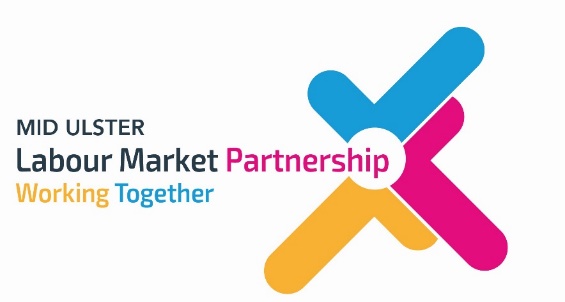 Mid Ulster 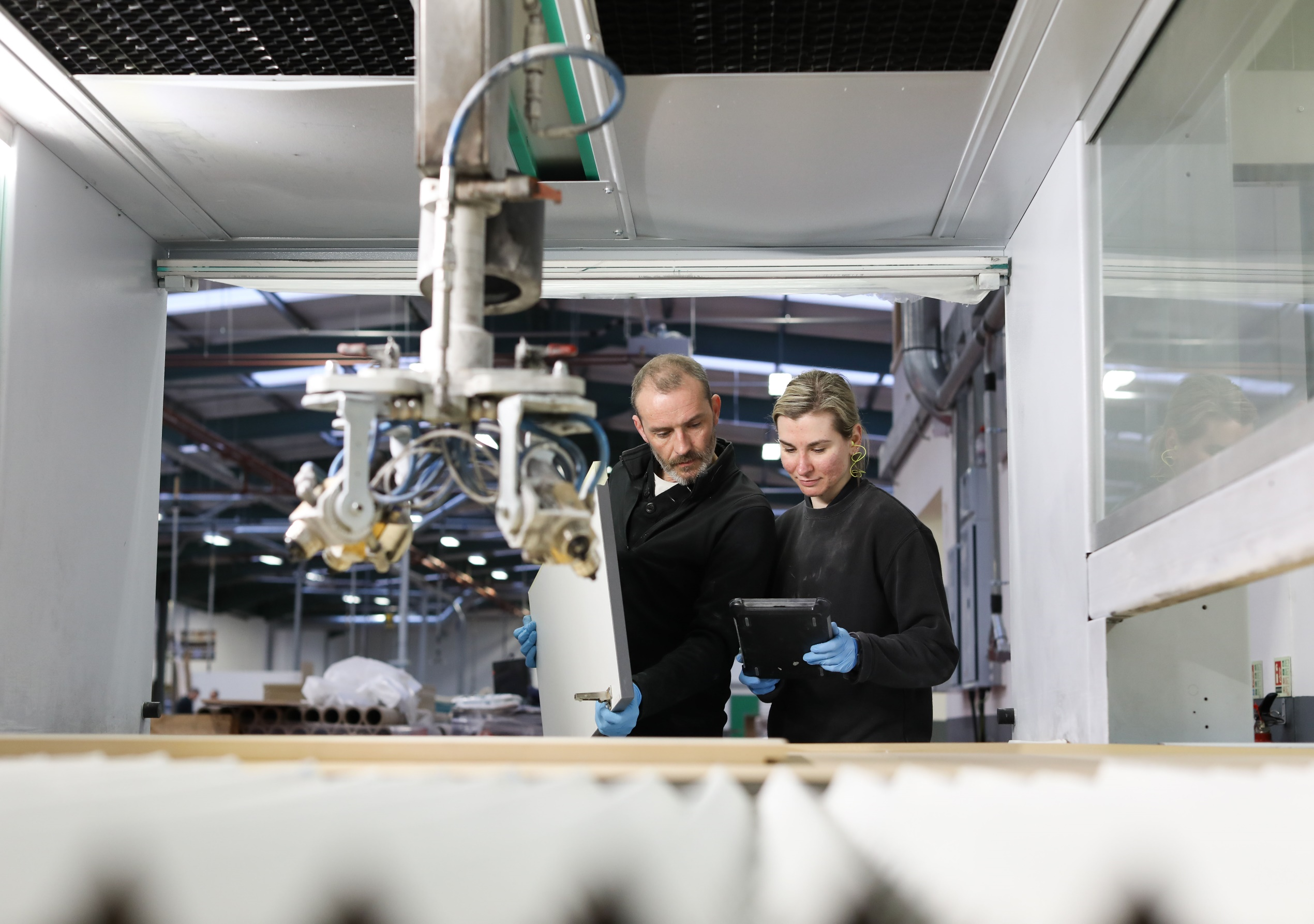 Employability & Skills RegisterContentsIntroduction											41.0	Department for Communities Initiatives - General supports			51.1	JobStart Scheme								51.2	Work Experience Programme						61.3	Opportunity Guarantee							61.4	Job Apply NI									71.5	Advice from Job Coaches at Jobs and Benefits Office			72.0 	Department for Communities Initiatives - Support for disabled workers and their employers									8	2.1	Workable (NI)								8	2.2 	Health and Work Support Branch (HWSB)				92.3	Access to Work (NI)								92.4	Condition Management Programme			 		102.5	The Work Psychology Service						113.0 	Department for the Economy Support Initiatives – Careers Service 		123.1	Career Discovery 								123.2	Career A-Z list								123.3	CV Builder									133.4	Careers Advisors								133.5	Careers Occupational Information						143.6	Skills for Life and Work Programme					144.0 	Department for the Economy Support Initiatives delivered by FE/HE Colleges							164.1	STEP UP Programme							164.2	NI Traineeship Programme						174.3	Advanced Technical Award at Level 3					194.4	Skill Up – The Flexible Skills Programme				204.5	InnovateUs									214.6	Skills Focus Programme							214.7	Foundation Degrees							234.9	Apprenticeships NI 								235.0	Department for the Economy Support Initiatives – General Supports		255.1 	Essential Skills Programme: Developing Literacy, Numeracy, 	25and ICT Skills	5.2	Assured Skills Programmes						255.3	Disability Support Services - to provide help for young people	26 participating in Vocational Training Programmes.			6.0 	Mid Ulster District Council Support Initiatives					286.1	Mid Ulster Labour Market Partnership					286.2	NI Enterprise Support Service						286.3 	Digital Transformation Flexible Fund					297.0	Shared Prosperity Funded Projects						317.1	GROW 									317.2	SkillSET (SET – Support, Employment, Training)			317.3	EMPOWER 									317.4	Rural Economic Accelerator Programme (REAP)			327.5	SkillSET									327.6	PROSPER									337.7	Maximise Employment							337.8	Work It Out									337.9	Exploring Self-Employment and Enterprise Skills Together		347.10	Scaling Up Women’s Training, Education & Employment Skills	347.11	YouthStart									358.0	Manufacturing and Engineering Growth Advancement (MEGA) Support	368.1	MEGA Training Courses Directory					368.2	The MEGA Apprenticeship Model Directory				368.3	MEGA Degree Apprenticeship						36in Collaboration with Ulster University 9.0	Support for Women to access employment					389.1	Women in Business								389.2	First Steps Women’s Centre						3910.0 	Enterprise Northern Ireland Initiatives, Local Enterprise Agencies, 		40South West College and Training Organisations				10.1	Enterprise NI									4010.2	Dungannon Enterprise Centre						4010.3	Network Personnel and Workspace Enterprises			4010.4	The Princes Trust 								4110.5	Young Enterprise Northern Ireland					4310.6 	South West College								4311.0	Invest NI and Intertrade Ireland Initiatives					4411.1	Invest NI									4411.2	Intertrade Ireland								4712.0	Sector-Specific Training Councils and other supports				4912.1	Construction Industry and Training Board (CITB) NI			4912.2	Electrical Training Trust (ETT)						5012.3	Northern Ireland Screen (NIS)						5112.4	NI Polymers Association (NIPA)						5212.5	Transport Training Services						5312.6	FXL Ireland Executive Solutions						5412.7	MJM Training								5412.8	TrainIT									5412.9	Safety Training NI								5412.10	SafeTCert Limited								5512.11	Health and Safety Services NI						5512.12	Staff Training (Staff Nursing Ltd.)						5512.13 	Hospitality Ulster 								5512.14 	Retail NI									5612.15 	Construction Industry Federation						5612.16 	Tourism Northern Ireland							5712.17	 Northern Ireland Child Minding Association (NICMA)			5712.18 	MENCAP									57Appendix 1 - Qualifications Framework Appendix 2 – List of AbbreviationsIntroductionThe Mid Ulster Labour Market Partnership was formed in November 2021 with the aim of improving employability outcomes and labour market conditions, creating employment and opportunity in the district.  A key resource required by both residents and employers as highlighted during extensive consultation, was the creation of a Skills and Employability register so that everyone within the Mid Ulster area could easily identify and access interventions to improve labour market conditions. The register on the following pages details a comprehensive range of regional and local employability and skills delivery organisations and initiatives to provide stakeholders, including employers and residents with a complete understanding of the existing support landscape for employers, the unemployed, economically inactive, or those who are employed but wish to reskill/upskill to access better quality employment.For further information, please contact Mid Ulster LMPTel 03000 132 132 or email lmp@midulstercouncil.org1.0 Department for Communities Initiatives - General supports1.1 JobStart SchemeThe JobStart Scheme helps young people from the ages of 16 to 24 who are at risk of long-term unemployment get into the job market, by offering six-month job opportunities. These job opportunities may be extended to nine-months where additional criteria is met.  Participating in the JobStart Scheme will:develop employment skills provide a six or nine-month paid job opportunityenhance CV and future job prospectsincrease confidencelearn important work skills such as teamwork and problem solving and communication skills.By the end of the scheme, participants may:be offered a permanent job by the employerhave the skills and experience to help find another jobgo into further education or training opportunities.To be eligible to apply for the JobStart Scheme you must:be aged 16-24 years oldbe at risk of long-term unemployment or struggling to get employmentbe currently unemployedhave a National Insurance number and the right to work in Northern Ireland.During the JobStart scheme participants will receive at least the National Minimum Wage for 25 hours per week.  The employer may choose to offer additional hours. Other costs such as uniforms or training required may also be covered. All employers in Northern Ireland can take part in the JobStart scheme. If you receive Universal Credit, Jobseeker’s Allowance, Employment and Support Allowance or Income Support, and would like further information, contact a Work Coach on 0300 200 7807 or visit your local Jobs & Benefit’s office: Cookstown Jobs and Benefits: Tel 0800 012 1331, email: cookstown.jobsandbenefits@dfcni.gov.ukDungannon Jobs and Benefits: Tel 0800 012 1441, email: dungannon.jobsandbenefits@dfcni.gov.ukMagherafelt Jobs and Benefits: Tel 0300 200 7822, email: Magherafelt.jobsandbenefits@dfcni.gov.ukYou will not be eligible to apply for the JobStart Scheme if:you are planning to take up an apprenticeship or enter education or further education in the futureyou are awaiting the outcome of a job interviewyour parent or guardian is receiving Child Benefit on your behalf you have already reached 25 years of age.1.2	Work Experience ProgrammeThe Work Experience Programme helps those who are unemployed develop their employability skills and gain the experience required to get a job. DfC collaborates with employers to offer opportunities to obtain meaningful work experience for those who are seeking employment.  Short work experience placements of between two and eight weeks are available with local employers for those aged between 16-65 years. During the placements, participants can learn about specific industries and job roles to assist in making more informed choices about their future, whilst also improving confidence and motivation. Eligible applicants will be assisted in identifying suitable work experience opportunities, developing job-search skills, and gain advice on CV building and interview techniques.To be eligible for the Work Experience Programme, you must be:aged 16-17 and receiving Universal Creditaged 18-65, receiving Universal Credit or Jobseeker's Allowance, Employment and Support Allowance or Income Support and actively seeking employment oractively seeking employment if you're unemployed and not claiming benefits.Those participating in a Work Experience placement will receive up to £50 per week (£10 per day) for taking part. Employers who provide a person with a Work Experience placement may receive an incentive payment of £250, provided the participant has completed at least one week on the work experience initiative.  Taking part in the programme is voluntary and does not impact benefits.Any eligible weekly travel costs and childcare costs will also be reimbursed.Employers interested in participating will be asked to sign an agreement setting out the terms and conditions of the programme. Employers will not be asked to make any payments to participants in the programme and participants retain their benefit entitlement during the period of work experience. For more information contact the relevant Jobs and Benefits Office:Cookstown Jobs and Benefits: Tel 0800 012 1331, email: cookstown.jobsandbenefits@dfcni.gov.ukDungannon Jobs and Benefits: Tel 0800 012 1441, email: dungannon.jobsandbenefits@dfcni.gov.ukMagherafelt Jobs and Benefits: Tel 0300 200 7822, email: Magherafelt.jobsandbenefits@dfcni.gov.uk1.3	Opportunity GuaranteeOpportunity Guarantee is a strand of the Work Experience Programme for young people aged 16-24 which provides:Work experience placements lasting thirteen weeksA guaranteed interview for a job or apprenticeship when the placement ends.Those participating in an Opportunity Guarantee placement will receive up to £50 per week (£10 per day) for taking part. Employers who provide a person with an Opportunity Guarantee placement may receive an incentive payment of £250, provided the participant has completed at least one week on either work experience initiative. Employers will also receive an additional £250 payment after the participant has completed the full 13 weeks of work experience.Employers interested in participating will be asked to sign an agreement setting out the terms and conditions of the programme. They need to be willing to host a participant for thirteen weeks, be in a recruitment position and be willing to offer participants an interview for a job or apprenticeship. Employers will not be asked to make any payments to participants in the programme and participants retain their benefit entitlement during the period of work experience. For more information contact the relevant Jobs and Benefits Office:Cookstown Jobs and Benefits: Tel 0800 012 1331, email: cookstown.jobsandbenefits@dfcni.gov.ukDungannon Jobs and Benefits: Tel 0800 012 1441, email: dungannon.jobsandbenefits@dfcni.gov.ukMagherafelt Jobs and Benefits: Tel 0300 200 7822, email: Magherafelt.jobsandbenefits@dfcni.gov.uk1.4	Job Apply NIJobseekers can access current employment opportunities by visiting JobApplyNI.  JobApplyNI is the Department for Communities' dedicated website for advertising vacancies and has full, part-time, and casual vacancies across a wide range of occupational areas. Users can search for jobs by:KeywordArea LocationSectorJobApplyNI reaches a wide weekly audience, advertising current job vacancies throughout Northern Ireland, as well as vacancies in the cross-border regions of the Republic of Ireland. The site is available 24 hours a day, 7 days a week with major recruitment opportunities clearly highlighted in the ‘latest news’ section of the homepage. Employers can register and list current opportunities free of charge.  Individual job seekers who register with JobApplyNI can apply for vacancies directly to employers by uploading and sending their CVs or completing application forms online as appropriate https://www.jobapplyni.com/ 1.5	Advice from Job Coaches at Jobs and Benefits OfficesJobs and Benefits coaches provide employability advice to individuals. All offices are open for business, primarily on an appointment basis. Job Coaches advise individuals looking for information relating to job vacancies and provide information about job trends, education, and training opportunities as well as translation and interpretation facilities. Specialist advice is also available to those with disabilities. Cookstown Jobs and Benefits: Tel 0800 012 1331, email: cookstown.jobsandbenefits@dfcni.gov.uk Dungannon Jobs and Benefits: Tel 0800 012 1441, email: dungannon.jobsandbenefits@dfcni.gov.uk Magherafelt Jobs and Benefits: Tel 0300 200 7822, email: Magherafelt.jobsandbenefits@dfcni.gov.uk2.0 	Department for Communities Initiatives - Support for disabled workers and their employers2.1	Workable (NI)Workable (NI) offers a flexible range of long-term support to help people with disabilities overcome any barriers to employment, and to find and keep work. The programme offers tailored support for employers and individuals with a disability to meet their specific needs in the workplace through:One-to-one support from a job coach to help the employee and their colleagues adapt to the needs of the jobExtra training for the employerDisability awareness training for the employer and work colleagues.The programme is delivered by three providers contracted by DfC as follows:Disability Action Supported Employment Solution (SES)Ulster Supported Employment Ltd (USEL)Support within Workable (NI) will determine each individual’s specific needs. Where possible, the applicant will attend a meeting at the delivery organisation’s premises. However, where this is not possible, meetings can take place in the applicant’s home, at a location within their local area, at a local Jobs and Benefits office, local library, or a designated place (including an employer’s workplace) that they feel comfortable in. The programme can also be provided virtually if the person prefers to do so.  A blended approach is also available.Participants interested in accessing the Workable (NI) Programme or requiring more information can contact the work coaches in their local Jobs and Benefits offices where an appointment can be arranged. Cookstown Jobs and Benefits: Tel 0800 012 1331, email: cookstown.jobsandbenefits@dfcni.gov.ukDungannon Jobs and Benefits: Tel 0800 012 1441, email: dungannon.jobsandbenefits@dfcni.gov.ukMagherafelt Jobs and Benefits: Tel 0300 200 7822, email: Magherafelt.jobsandbenefits@dfcni.gov.ukAlternatively, contact Disability Action, Tel 028 8775 2372 or email: dungannon@disabilityaction.org Supported Employment Solution (SES), Tel 028 9442 5351 or email: workable@sesni.org.uk   Ulster Supported Employment Ltd (USEL) Tel 028 9035 6600 or email: info@usel.co.uk  To be eligible for the programme participants must:Have a disabilityBe at least 16 years of ageBe about to start a new job or be experiencing difficulties in their existing jobThe job must involve 10 hours or more a week on a minimum of a six-month contract.2.2	Health and Work Support Branch (HWSB)The Health and Work Support Branch (HWSB), developed and funded by DfC provides a comprehensive package of support measures, aimed at helping people with a full range of disabilities to progress towards, move into and sustain paid employment. Staff offer help and advice to both employers and people with disabilities about the range of specialist support available to help people start and retain a job.The HWSB assists people who are sick or have a disability, to find employment.  They also support employers to recruit those with health issues or disabilities, as well as retain employees who become sick or disabled in their jobs.HWSB advisers are located across Northern Ireland and can offer practical advice to help both employers and potential employees overcome any barriers to starting work. Types of support available may include advice on the following:Recruiting people with disabilitiesRetaining employees who become disabledFinancial help or support to employ people with disabilities through Access to Work (NI) and Workable (NI)Job/employee assessment and job/environment redesignEquipment and ergonomics in the workplaceAccessibility of premiseDevelopment of disability awarenessDevelopment of good employment practicesPreparation, advice, and guidance to help people with disabilities who are applying for jobsEncouraging employers to provide dedicated interview times for applicants with disabilitiesProviding employers with advice on reasonable adjustments, such as additional time for interviewsOffer the employer and the job applicant appropriate options of tailored support during the recruitment processOffer the employer and the employee appropriate options of tailored support to help the worker with a disability perform to the best of their ability in the workplace.To find out more Tel 028 9072 6736 or email: HealthandWorkSupportCo-ordination@communities-ni.gov.uk 2.3	Access to Work (NI)Access to Work (NI) can help people with disabilities who wish to take up employment or those who are already in work and experiencing difficulties related to their disability. It can also help employers who wish to recruit or retain people with disabilities in employment. The programme helps with the practical problems caused by disability. It offers advice and support in a flexible way which can be tailored to suit the needs of an individual in a particular job including getting to and from work. Funding towards additional costs which may arise because of a disability may also be available. This is assessed on an individual case to case basis.Access to Work (NI) can help towards the cost of:Communication support for those with a hearing impairment and need a communicator in the workplace or at an interviewProvision of special aids and equipment to suit work needs arising from disabilityAdaptations of premises and equipment in the workplace to help an employee with disabilitiesPractical help if needed because of a disability, either at work or getting to and from workSupport when a person with a disability incurs extra costs in travelling to and from work because of disabilitySupport to assist employers where other additional costs arise because of disability - for example, extra 'in-work' travel costs, or provision of disability awareness training.For further information, Tel 028 9072 6756 or email: HealthandWorkSupportCo-ordination@communities-ni.gov.uk or speak to a job coach at local Jobs and Benefits Office.2.4	Condition Management ProgrammeThe Condition Management Programme (CMP) is a voluntary, short-term work-focused programme funded by DfC and delivered by healthcare professionals throughout the five healthcare trusts in NI. Participation in CMP lasts for up to 12 weeks and supports the participant to develop skills in managing their health condition, improving quality of life and in turn, their potential to develop skills, knowledge, and confidence in pursuing “work” now or in the future. The programme is primarily for those receiving Jobseeker’s Allowance, Employment Support Allowance and Universal Credit. Individuals who are already supported by the Department for Communities’ in-work programmes, Workable (NI) or Access to Work (NI), can also avail of CMP to enable them to remain in work or return to work if they are on sickness absence. Employees can access the programme by way of a self-referral at which point an initial assessment will be made as to whether the programme is suitable for them.Led by Healthcare Professionals, such as Occupational Therapists, Physiotherapists and Mental Health Nurses, the CMP aims to help individuals manage physical and mental health conditions that can often make it difficult to stay or remain in work offering advice on:Dealing with stress, anxiety, low mood/depressionCoping with pain and fatigueRelaxation techniquesCommunicating with confidenceDeveloping a healthier lifestyleLooking after your backExploring potential work optionsCMP may be of benefit to those who:Are in work and struggling to stay in work due to a health condition(s)Have recently gone off work due to a health condition(s)Receive benefits and struggle to find work due to a health condition(s)Those looking to access CMP can see their GP or healthcare professionals who can make a referral by completing the referral form at the link for your appropriate Health Trust on the following webpages: https://southerntrust.hscni.net/service/condition-management-programme-cmp/  https://www.northerntrust.hscni.net/services/condition-management-programme-cmp/Alternatively, service users can contact their local CMP office directly located at Unit 4, Dungannon Enterprise Centre, Coalisland Rd, Dungannon. Tel 028 3751 7177.2.5	The Work Psychology ServiceThe Work Psychology Service offers an employment assessment service for anyone in Northern Ireland who has a disability or health care condition and is struggling in their job as a result of this.  The assessment will help to identify reasonable adjustments to support them in relevant aspects of their work. Employers and their employees who wish to be referred for an assessment can contact the Work Psychology Service by email to wps@communities-ni.gov.uk  or Tel 028 9037 6305.  Alternatively, individuals can be referred to this service through their local Jobs and Benefits office.3.0 	Department for the Economy Support Initiatives – Careers Service The Department for the Economy provides a Careers Service that provides impartial, all-age careers information, advice, and guidance, to help make informed choices about future career paths. The careers service offers a range of free online interactive tools to help individuals find out more about different careers and match their career options, based on their skills, interests and values. 3.1	Career Discovery Xello - for 11- to 19-year-oldsXello is an interactive tool which assesses learning styles and matches individuals’ interests, skills, and values to help them choose what subjects to study aligned with potential career opportunities. It gives users suggestions based on what they like and/or what they are good at, as well as matching their current or anticipated qualification level, to create actionable plans, regardless of their chosen pathway.Please note, Xello can only be accessed by students, educators, and parents/guardians at schools or colleges who have a Xello subscription.  Therefore, to use the service a Xello account must be provided by an administrator at the individual’s educational institution.  Students still attending school can also access the tool through the Myschool App by logging in as usual and scrolling to LLW (Learning for Life and Work) tab.  Clicking on the link on this tab will automatically log them in.Xello can be accessed at: https://www.nidirect.gov.uk/services/career-discovery-xello-11-19-year-olds / https://login.xello.co.uk/ Kudos AD for Adults The Kudos AD tool can help individuals make career decisions that best suit them regardless of their circumstances. Whether someone is changing careers, unemployed, or just finished studying/training, this tool can allow individuals to research the specific skills and qualifications they will need for their chosen career.  Kudos AD can be accessed via: https://www.nidirect.gov.uk/services/career-matching-tools-adults  If the service has not previously been accessed, users are required to create an account prior to first log in.3.2	Career A-Z list	The Career A-Z tool offers information on various career pathways, including employment, education, and training options. Users can explore potential careers through videos and real-life case studies to gain insights into the working experience. Information can be accessed using the A-Z list.  Alternatively, the multi-selector tool can be used to search based on industry, type of work or qualification level. Subjects being studied within A-Level, GCSE, or vocational courses can be matched to potential careers and information on higher education courses can be viewed. Users can also access general information articles on education and employment-related issues. The tool allows individuals to view career profiles for their chosen career options, which include details of:Normal work activitiesPersonal qualities and skills requiredPay and opportunitiesEntry routes and trainingQualifications requiredAdult opportunitiesThe Career A-Z list can be accessed at: https://www.nidirect.gov.uk/services/career-z-list3.3	CV Builder	The online CV Builder is an interactive tool which can be used to create, edit, download, and print a CV.  To access this tool, visit https://www.nidirect.gov.uk/services/cv-builder Advice on how to prepare a CV and Cover Letter is also available online at: https://www.nidirect.gov.uk/articles/cvs-and-cover-letters 3.4	Careers AdvisorsIn addition to the online resources, those interested can get in touch with a professionally qualified careers adviser who can help make informed choices about future career paths.  Professionally qualified careers advisers can be contacted in a number of ways:Webchat: available from 9.30am - 4.30pm (Monday to Friday) https://web-chat.nidirect.gov.uk/visitor/preentrypage.htm                        Ask Careers Facility: Outside Webchat hours, or if all advisers are busy, those wishing to avail of the service can ask questions online, and a careers adviser will get back to them as quickly as possible (usually within two working days)https://skills.economy-ni.gov.uk/AskCareers/AskCareersForm   Telephone 0300 200 7820, Monday to Friday from 9am to 5pm (except Thursday 10am – 5pm)For those accessing the careers webchat, individuals will be asked to complete a short online application form in advance of engaging in the webchat. This aims to help individuals think about what areas are important when planning their future career. The application should take no longer than ten minutes to complete.  Once an individual completes their application, they will receive a confirmation email.  They will then be contacted, (usually within 24 hours of their application), by the Careers Service to arrange a suitable date and time to discuss matters further with a Careers Adviser.  The information within the application will be used as the basis for the careers guidance interview to help individuals make informed, suitable, and achievable career decisions and plan next steps. The Careers Advisors in the MUDC area are located within the following Jobs and Benefits Offices Cookstown (covering both Cookstown and Dungannon) MagherafeltFace-to-face appointments can be arranged via telephone to take place at any of the Jobs and Benefits Offices Contact 0300 200 7820 or email: nuala.madden@economy-ni.gov.uk 3.5	Careers Occupational InformationThe Careers Service provides up-to-date information about the different sectors of the Northern Ireland economy in regular bulletins, newsflashes, subject-based career guides and labour market updates on their website.  These are available at: https://www.economy-ni.gov.uk/topics/employment-and-skills-programmes-including-apprenticeships/careers-occupational-information 3.6	Skills for Life and Work ProgrammeSkills for Life and Work helps young people aged 16 and 17 build the confidence and skills needed to find work by gaining recognised qualifications and undertaking real experience in a workplace. The programme requires a commitment of 24 to 30 hours per week for 2 years and includes a significant amount of time spent in a workplace (usually every week) alongside training with the chosen training organisation for the rest of the time. Qualifications in personal development and employability, as well as a chosen vocational (work) area are achieved over the two years, and where required, Essential Skills qualifications in literacy, numeracy and ICT can be undertaken. Those with a disability can take part in Skills for Life and Work for three years.Participants are eligible for Education Maintenance Allowance (EMA) of £40 per week (depending on attendance), in addition to receiving bonus payments as they complete various stages of their training. Participants may also receive help with travel expenses and childcare costs, depending on their circumstances. Extra support may be available for those with a disability.The Skills for Life and Work programme is strongly focused on helping the individual move on successfully after leaving the programme towards a Traineeship or an Apprenticeship, or other employment.  Further advice can be provided by Careers Advisers who will discuss work and training options, what the participant may be interested in undertaking and what qualifications they have to determine individual needs. This will help explore all available options and determine if Skills for Life and Work is the most suitable programme and/or eligibility.  Participants require a ‘Training Credit’ to join the programme, which can only be received from a Careers Adviser. To contact or for further information, tel 0300 200 7820 or email: nuala.madden@economy-ni.gov.ukSkills for Life and Work Programme is delivered by the following local training providers outlined below. Craft Training Ltd – Tel 028 8676 6526 / 028 8225 9377 or craftomagh@hotmail.co.uk; Training areas offered: Administration and Management, Agriculture and Land, Broad-based/General training, Construction, Finance, Health, Social Care, Children and Young People, Hospitality, IT and ICT Services, Leisure and Sport, Manufacturing and Processing, Retail and Customer Care, Science and Medical Services, Services, Transport and Distribution.Rutledge Training Ltd, Magherafelt – Tel 028 7963 4666 or CMcChrystal@rutledgegroup.co.uk Training areas offered: Administration and Management, Broad-based/General training, Creative, Hair and Beauty, Health, Social Care, Children and Young People, Hospitality, IT and ICT Services, Retail and Customer Care, Transport and Distribution.Coalisland Training Services Ltd – Tel 028 8774 8512 or 028 8774 8502 or info@coalislandtrainingservices.co.uk or eileen@coalislandtrainingservices.co.ukTraining areas offered: Broad-based/General training, Construction, Engineering, Hair and Beauty, Health, Social Care, Children and Young People, Retail and Customer Care.South-West College Dungannon Campus – Tel 028 8225 0109 or Rachel.Duncan@swc.ac.ukTraining areas offered: Broad-based/General training, Construction, Engineering, Motor and Plant, Retail and Customer Care.21 Training – Tel 028 7138 2260 or enquiries@21.training Training areas offered: Utility and Utility Services – delivered in neighbouring areas.More information is available at https://www.economy-ni.gov.uk/mid-ulster-skills-life-and-work4.0 	Department for the Economy Support Initiatives delivered by FE/HE Colleges4.1	STEP UP ProgrammeThe STEP UP Programme is fully funded by DfE, and managed and delivered by the FE/HE colleges. FE provision has four targeted projects, all delivered within 12 to 36 weeks dependent on the requirements of the applicant to build confidence, explore career options, build on existing skills, gain qualifications while also benefiting from one-to-one mentorship.  A range of measures have put in place by Higher Education Institutions to provide individualised support to encourage continued engagement, higher retention rates and onward progression opportunities. Step Up in FE Colleges currently offersCollege Connect +College Connect + is for those aged between 16 and 24 years of age who are currently not in education, employment or training. An individual development plan, together with mentorship and careers advice will support additional transversal skills achievement and lead to qualifications. Includes a range of formal delivery / curriculum sampling and mentoring. Delivery will support development of Literacy and Numeracy and ESOL if required.Participants will:Develop an individual learning planReceive support up to a Level 1 qualificationReceive mentorshipReceive free expert 1-2-1 career guidance from a Careers AdvisorLearn new skillsCollege Connect 24+Those aged 25 and over who are currently not in education, employment or training can apply for College Connect 24+. An individual development plan, together with a range of flexible delivery modules and short accredited courses will build additional transversal skills to support individuals into further training, education or employment.  It is employment focused and offers flexible interventions with a minimum 12-week delivery with potential for progression.Participants will:Develop an individual learning planReceive mentorshipReceive free expert 1-2-1 career guidance from a Careers AdvisorLearn new skillsDARE - Disability Access Route to Education and Employment DARE is open to all who have a disability, are aged 16 years or over and are unemployed or economically inactive. Support offered through DARE includes weekly mentorship, goal setting and action planning specific to the individual learner to enhance opportunities to gain qualifications and progress into work or stay in work.  Support from expert organisations will be included where appropriate. DARE is delivered through a mix of remote, blended, and modular approach mentoring. The level of qualification offered will depend on the individual learner’s abilities.Participants will:Receive support through mentorship, job coaching and action planningDevelop an individual learning planReceive free expert 1-2-1 career guidance from a Careers Advisor    Learn new skillsWRAP - Women Returners Access ProgrammeUnemployed or economically inactive women who wish to build confidence, refresh skills, gain qualifications and work experience in areas of economic demand can apply to WRAP. Through job coaching and mentorship, support will be provided to create progression pathways including to further and higher education or employment. Participants will:Receive support through mentorship, job coaching and action planningDevelop an individual learning planReceive free expert 1-2-1 career guidance from a Careers AdvisorLearn new skills The overall aim of the Step Up Programme is to: increase access and participation of the under-represented priority cohorts in skills and education opportunitiesonward positive destination of participants to further education, training, and employment support participants from the priority groups to gain an awareness of or remain in further education.Step Up provides support for the following target groupspeople aged from 16 to 24 years old who are not in employment or education or trainingpeople aged from 16 to 24 years old who are care leavers or have care experience people aged 24 years and over who are unemployed or economically inactiveyoung people and adults with a disability or Special Educational Need (SEN)economically inactive women returners.For further information on Step Up, contact South West College, Tel 0770 8152 876 or email: emma.oneill@swc.ac.uk Northern Regional College, Tel 028 7963 2462 or email: Malachy.Gribbin@nrc.ac.uk 4.2	NI Traineeship ProgrammeA traineeship gives participants the opportunity to gain valuable work experience in the sector they are interested in, while also improving your employability skills, English and Maths and can help progress towards a full-time job, apprenticeship, or further education.A Traineeship typically takes two years to complete on a full-time basis and is available to young people over 16 who are not yet in employment, but who are ready and able to engage in a challenging programme in their preferred occupational area through a Further Education College. While the target age group is 16 to 24 years, the Traineeship is open to all age groups. The Traineeship Programme allows participants to achieve a full Level 2 qualification and includes the following key elements:A main knowledge-based qualification in the chosen occupational areaVocational skills developmentTransversal and digital skillsA work placementLead to a Traineeship certificate plus qualifications equivalent to five GCSEs including Maths and English Grades A* to CAdditional qualifications deemed necessary for work within a sector for example Health and Safety, CSR, and manual handlingTo enter a Traineeship individuals must hold a minimum of a Level 1 qualification, defined as four GCSEs at grades D to G including Maths and English grades D to E, or equivalent. Those that do not meet the entry criteria will enter an ‘introductory phase’ of the Traineeship. Upon enrolment, an initial assessment will be completed to confirm if the participant should enter the full traineeship or the introductory phase.The qualifications that underpin the Traineeship are aligned to the Apprenticeships 2021. Frameworks at Level 2 therefore allow a seamless transition to an employed apprenticeship route where appropriate. Traineeship funding and support can include:Education Maintenance Allowance (EMA) - EMA is a means tested allowance which, if eligible, pays £30 per week to 16 to 19-year-olds. It involves attendance being monitored and payment is dependent on full weekly attendance in all subject areas including placement. Bonuses are also payable on the achievement of qualifications.  EMA application packs are available from FE college reception areas.Further Education Grant - Participants can apply for a Further Education Grant which is means-tested and non-repayable. Application packs are available from FE College reception areas.Hardship Fund - The Hardship Fund is available to those aged 18 or over suffering from financial hardship. Assistance from the Hardship Fund is means-tested and can only be provided once all other sources of funding have been explored. Childcare can be supported through the Hardship Fund if support is unavailable through the FE Award and Care to Learn.Travel - Participants will be eligible to apply for a bus pass if they are under 19 years old and live at least three miles away from their nearest college. Participants will also be reimbursed for their travel costs to work placement.Free School Meals - Those under 18 years of age may be entitled to free school meals.Current traineeships available at the colleges located within the MUDC area are outlined as follows: Northern Regional College – Tel 028 2566 4266 or email: sean.mcaleese@nrc.ac.ukEngineeringCarpentry and JoineryBrickworkPlumbing (plumber's mate)Motor VehicleProfessional ChefHospitality and Tourism Team LeaderSouth West College – Tel 079 2014 6186 or email: Christopher.Robinson@swc.ac.ukEngineeringLight VehicleHeavy VehicleAuto-electricsProfessional ChefHospitality and Tourism Team MemberFor employers looking to get involved, the traineeship provides them with the flexibility to teach trainees job-specific skills aligned to their industry and business. Employers interested in supporting a trainee through the work-based learning element of the Traineeship can contact their local Further Education College’s training unit at NRC: Tel 028 2566 4266 or email: sean.mcaleese@nrc.ac.uk or SWC: Tel 079 2014 6186 or email: Christopher.Robinson@swc.ac.ukParticipating employers must agree to provide a minimum of 20% (one day per week) of the programme as work-based learning. FE Colleges work with employers to place trainees and to monitor and track progress on all aspects of work-based learning.4.3	Advanced Technical Award at Level 3Advanced Technical Awards (AdvancedTechs) are work-based Level 3 qualification (equivalent to 3 A Levels) courses which act as an alternative to A levels, other post-16 courses or an apprenticeship. They bring classroom learning and industry practice together on a course designed with industry for industry. Students will typically spend 80% of their time in college and 20% on a placement with an employer and takes two years of full-time study to complete. They have been developed by FE Colleges and DfE (who fully fund the scheme) in collaboration with employers so that the content meets the needs of industry and prepares students for work, further training, or study. They include the following elements:Knowledge content, concepts, and skills for an industry areaSpecialist skills and knowledge for an occupation or careerProject-Based Learning. Development of skills (transversal or soft skills)A structured industry placement with an employer. Placements last for a minimum of 200 hours (approximately 30 days)Students are also required to undertake literacy and numeracy classes should they have not already achieved GCSE grades A*-C in Maths and EnglishThe Award aims to assist in addressing long-standing productivity challenges and contribute to addressing skill gaps identified in growth sectors by providing both new provisions at level 3 and contributing to a more structured pathway. The areas where Advanced Tech Awards are currently available are outlined include:Information TechnologyHealth & Social CareApplied ScienceConstruction & the Built EnvironmentEngineeringBusiness & FinanceThis award intends to build on the recently developed Traineeship model to assist in providing an alternative pathway for those learners who wish to pursue a vocational route to higher skills, education, or employment. For more information contact NRC: Tel 028 2566 4266 or email: sean.mcaleese@nrc.ac.uk or SWC: Tel 079 2014 6186 or email: Christopher.Robinson@swc.ac.uk4.4	Skill Up – The Flexible Skills ProgrammeSkill Up – The Flexible Skills Fund delivers free, short fully accredited (or industry-recognised) courses to enable people to re-train and re-skill, to address the need for skilled individuals in priority sectors. The courses are delivered by the six further education colleges across NI and by higher education providers (namely The Open University, QUB, UU and Stranmillis University College). The programme is available to both employed and unemployed. To be eligible for a place on the programme an individual must be: Domiciled and eligible to work in Northern IrelandSettled in Northern Ireland, and ordinarily resident in the UK for at least three years or have indefinite leave to enter or remain in the UKOver 18 years of ageMeet the individual entry requirements for your chosen moduleOpportunities are available from entry to postgraduate levels, focussing on skills identified by industry, linked to priority economic sectors, including:Digital skillsGreen technologiesHealthcare and life sciencesAdvanced manufacturingLeadership and managementMost courses are delivered online or through blended learning methods and aim to provide an opportunity to re-skill and up-skill in areas where job growth is expected to be high. Further information on the full range of courses is available at https://www.nidirect.gov.uk/skillup.  To enrol participants must apply on the course provider’s website.Further information is also available from either of the FE colleges operating within the Mid Ulster area:SWC: Tel 028 8225 0109 or email: Rachel.Duncan@swc.ac.uk NRC: Tel 028 7963 2462 or email: business.engagement@nrc.ac.uk 4.5	InnovateUsInnovateUs is a fully funded skills development programme implemented across Northern Ireland by six further education (FE) colleges. It provides a unique, customized training solution for small businesses, aiming to equip them with the essential skills to engage in innovation activities that foster growth and development. The program currently offers support in areas like Advanced Engineering & Manufacturing, Health & Life Sciences, Food, Drink & Tourism, ICT, and Renewable Energy & Sustainable Technologies.InnovateUs entails a collaborative effort between businesses and experienced technical consultants who offer tailor-made, fully funded training for a duration of 10-60 hours, typically spanning six months. To qualify, companies must have fewer than 50 employees and be located in Northern Ireland. A member of the FE College’s Business Development Team will initially meet with the business to discuss their needs and complete a short skills audit. Following this, a bespoke training plan is then created and delivered to their employees.Training solutions are available in a wide range of skill areas and typical support provided through the programme is in the following areas:CAD Design3D PrintingPassive HouseSustainability/Resource EfficiencySpecialised ICT SoftwareNew Product DevelopmentData AnalyticsVirtual Learning EnvironmentsAugmented and Virtual Reality ExperiencesCyber Security EssentialsOnline Booking Systems3D and Photographic Virtual ToursBy gaining these individualised skills, small businesses can then exploit innovative opportunities or undertake additional projects, which it is envisaged will contribute to the growth and development of the business and its employees. The programme intends to turn creative ideas into tangible results for a business including:Product diversification and differentiation.Launch first to market.Increasing sales and profit margins.Increase market share and competitive advantage.Improve employee motivation and morale.For more information contact the local FE colleges: SWC Tel 028 8225 5223 or email: nicola.quinn@swc.ac.uk NRC Tel 07554 118 654 or email: malachy.gribbin@nrc.ac.uk 4.6	Skills Focus ProgrammeSkills Focus provides tailored skills provision to small to medium sized enterprises with fewer than 250 employees to help meet business needs and increase the skills levels of the existing workforce to level 2 and above qualifications.Skills Focus aims to support, promote, and facilitate collaborative working between businesses and FE colleges and is fully funded.By increasing the skills levels, motivation, and productivity of the existing workforce through industry-specific and accredited qualifications it is envisaged productivity will increase helping the businesses prosper. The programme involves:Training designed to meet the needs of a businessFlexible training delivery, either in a workplace or at the collegeIncreased innovation and growth within a businessThe opportunity to acquire accredited qualifications and a more productive, skilled workforce.For more information contact the local FE colleges SWC Tel 028 8225 5223 or email: nicola.quinn@swc.ac.uk NRC Tel 07554 118 654 or email: malachy.gribbin@nrc.ac.uk4.7	Foundation DegreesA Foundation Degree is a level five, higher education qualification mainly delivered through all six Further Education Regional Colleges as well as CAFRE and the Open University combining academic and work-related learning designed to equip students with the knowledge, skills and attributes required in the workplace.Local FE Colleges and employers’ partner in the design, development and delivery of these degrees so that graduates gain industry-specific skills and knowledge that they can then apply to benefit an employer’s workplace. Available in a wide range of subject areas, Foundation Degrees normally last two years and can be flexible in their delivery to fit around an employee's work pattern. Students who complete a Foundation Degree also have the option of progressing to university to ‘top-up’ their qualification to an Honours Degree.Entry requirements for a Foundation degree, dependent on the chosen course, are normally stated in terms of A-Levels or vocational equivalents such as BTEC National Diplomas. Applicants who lack formal qualifications but who can demonstrate they have relevant experience, skills and aptitudes may also be considered through a process known as Accreditation of Prior Experiential Learning (APEL). For more information contact the local FE colleges SWC – Tel Dungannon - 028 8772 6266 / Cookstown - 028 8225 0109 or email: admissions@swc.ac.uk NRC – Julie Hemphill, Tel 028 7963 2462 or email: careers@nrc.ac.uk 4.8	Apprenticeships NI The Apprenticeships NI programme offers training across a wide range of apprenticeships to people aged 16 and over. An apprentice can be a new or existing employee, in a Northern Ireland-based company, working with experienced staff to learn and develop relevant skills.  Along with on-the-job experience, an apprentice receives ‘off-the-job’ training, usually on a day-release basis with a training provider, to work towards achieving vocational qualifications and Essential Skills qualifications (reading, writing, maths, and computers).  The apprentice is normally with the employer four days a week and with the training provider one day a week. There are currently three levels of apprenticeship to choose from. Level 2 is the first level and the one that most new apprentices choose. Depending on ability and qualifications participants can either progress from Level 2 to Level 3 or go straight in at Level 3. It usually takes up to two years to complete one level and up to four years to finish the two levels depending on their complexity and your ability.Higher Level Apprenticeships offer qualifications from Level 4 to Level 8 and will take a minimum of two years to complete.For more information, contact one of the local FE colleges:SWC Tel 079 2014 6186 or email: Christopher.Robinson@swc.ac.uk  NRC Tel 028 2566 4266 or email: sean.mcaleese@nrc.ac.uk 4.8.1	Higher Level ApprenticeshipsHigher Level Apprenticeships (HLAs) are available to those who have completed A-Levels (or equivalent qualification) and offer qualifications from Level 4 upwards, as high as Level 8 and take a minimum of two years to complete, with the length dependent on the chosen programme. Most higher-level apprenticeships are at Level 5 (Foundation degree or equivalent). There are over 45 Higher Level apprenticeships offered across a wide range of subject areas.Opportunities are currently available for individuals to gain qualifications from Level 4 upwards for both new employees or an existing employee in a new job role. Entry requirements will depend on the apprenticeship pathway, however, to be eligible to take part in the Higher-Level Apprenticeship Programme, as a minimum an individual needs to:Be employed or be about to take up paid employment as an apprentice or be an existing employee moving to a new job role, with a Northern Ireland-based company.Work a minimum of 21 hours per week (which includes time for ‘off-the-job’ training).Have achieved all necessary entry qualifications determined by the relevant sector.Pass any entry tests specified by the relevant sector; andBe the minimum school leaving age (16) in Northern Ireland.For more information, contact one of the local FE colleges:SWC Tel 079 2014 6186 or email: Christopher.Robinson@swc.ac.uk  NRC Tel 028 2566 4266 or email: sean.mcaleese@nrc.ac.uk 4.8.2	EmployersEmployers who wish to employ an apprentice can do so by following the six steps outlined below:Choose an apprenticeship framework level or qualification which meets business needs. Choose and contact an approved training provider. Advertise apprenticeship opportunity.  The apprenticeship portal ‘Connect to Success,’ is a free online system enabling employers to advertise apprenticeships roles. Roles can also be advertised for free through jobapplyni.com  Additional employer support and advice relating to recruitment can be found at the Employer Services Department for Communities - telephone 028 9037 6183, or email dfcemployerservices@communities-ni.gov.uk Recruit ApprenticeAgree on an apprenticeship training plan between employer, apprentice, and the training provider. This is managed by the chosen training provider.Apprenticeship Begins.Further info can be found at https://www.nibusinessinfo.co.uk/content/apprenticeships-explained-employers5.0	Department for the Economy Support Initiatives – General Supports5.1 	Essential Skills Programme: Developing Literacy, Numeracy, and ICT Skills5.1.1	For IndividualsEssential Skills is a fully funded training programme designed to help participants with to develop literacy, numeracy, and ICT skills. The programme is available to anyone over 16 years of age and all free courses can be undertaken at a college, at work or with a community organisation at different times of the day.  Classes are small and informal.Those taking part in the courses can:Learn at their own pacePractice how to use the skills you learn in everyday situationsGain qualifications that employers will recognise.Before taking part in the programme individuals will initially take part in an Essential Skills assessment to ascertain the level of entry (i.e., Level 1 or 2) most applicable to them. Courses are available through the following organisations located within the MUDC area: Coalisland Training Services Ltd. - 028 8774 8512 / 028 8774 8502 or info@coalislandtrainingservices.co.uk or eileen@coalislandtrainingservices.co.uk Craft Training Ltd. - 028 8676 6526 / 028 8225 9377 or craftomagh@hotmail.co.uk Rutledge Training Ltd. - 028 7963 4666 or CMcChrystal@rutledgegroup.co.uk South-West College - 028 8225 0109 or Nicola.quinn@swc.ac.uk Northern Regional College - 028 7963 2462 or patricia.browne@nrc.ac.uk 5.1.2	For EmployersEmployers interested in offering Essential Skills learning opportunities within their workplace, can call number 0300 200 7876 where they can quote Essential Skills and they will be connected with a locally based college adviser. The adviser can then arrange to meet up with the employer to provide advice and support and discuss the needs within their organisation. The training is free and can be customised to fit a business’ requirements.5.2	Assured Skills ProgrammesThe Assured Skills programme is a short, demand-led, pre-employment training programme, which is fully funded by the Department for the Economy (DfE), to upskill individuals and help them compete for guaranteed job vacancies in new foreign direct investment (FDI) companies and expanding local businesses.  New inward investors, or existing employers considering expansion, who are Invest Northern Ireland clients may be eligible for Assured Skills.Under the Assured Skills academy model, where a company or a consortium of companies have an identified skills need, DfE will consider developing a short-term pre-employment training intervention to meet that need.  This typically involves a six-to-eight-week pre-employment training programme delivered by a local college or university. The programme is designed to upskill individuals in the skills needed by industry for current job vacancies.The Academy Model is flexible, and versatile and has been used to help companies recruit new staff in areas such as data analytics, business consultancy, legal services, financial services, software development, cyber security, welding, and control numerical control machining.Companies seeking support through the delivery of a pre-employment training programme should contact DfE’s Employer Skills Branch on Tel 028 9041 6972 or email: assuredskills@economy-ni.gov.uk New inward investors or existing employers considering expansion, who are Invest Northern Ireland clients and are interested in the programme should contact their Invest Northern Ireland Client Executive in the first instance. The Client Executive will be able to advise if Assured Skills is relevant to their needs and contact the Assured Skills team on their behalf accordingly.The Academy Model can be beneficial for those that are unemployed, under-employed, an 18-year-old school leaver, graduated or have experience but would like to change direction in their career, with the vast majority of Academy programmes aimed at providing graduate-level opportunities for unemployed graduates. Those involved in the academies receive training allowances including a weekly allowance of £115 and reimbursement for weekly travel expenses as well as potentially being eligible for childcare allowance. The Academies have around an 80 per cent success rate of participants progressing into full-time employment. Current academies, if any are ongoing, are advertised online athttps://www.nidirect.gov.uk/articles/assured-skills-academiesVacancies may also be advertised on JobApplyNI, NIJobs, and Recruitni.5.3	Disability Support Services - to provide help for young people participating in Vocational Training Programmes.Disability Action collaborates with colleges, Training Providers, and DfE's Careers Service to deliver personalised disability support for young people engaged in Skills for Life and Work, as well as Apprenticeships NI, throughout Northern Ireland. The Disability Support Services team offers guidance, advice, and assistance to individuals working towards recognised qualifications and gaining valuable workplace experience.For those participating in the Apprenticeships NI Programme, the team provides support to ensure their continuous progress in learning and skill development while working with an employer. During their 'off-the-job' training, the team ensures that individuals obtain the necessary vocational and essential skills qualifications essential for success in their chosen career. The team actively engages with the individual's College or Training Provider and their employer to facilitate a cohesive and supportive learning experience.To be eligible for disability support individuals must have a disability and be:Aged 16-22 years.Starting the Skills for Life and Work or Apprenticeships NI in Northern Ireland.For more information contact details Disability Action Tel 028 9029 7880 / 075 4230 1566 or email: MartinMcLoughlin@disabilityaction.org / lauraloane@disabilityaction.org 6.0 	Mid Ulster District Council Support Initiatives6.1	Mid Ulster Labour Market PartnershipMid Ulster Labour Market Partnership, established as part of the DfC’s Employability Programme, aims to help people into meaningful employment through a range of training and support programmes.  The MU LMP Action Plan for 2023 / 2024, which is aimed at addressing local industry skills and employment needs offers the following academies from late Autumn 2023HGV AcademyConstruction AcademyTourism and hospitality AcademyHealth and Social Care AcademyIn addition, a Female Returners Programme, an Employer-Led Disability inclusion Programme and an Employer Engagement programme will also be delivered.All programmes will target:Economically inactiveLong-term unemployedPeople with disabilitiesThose impacted by unforeseen changes in the economySkilled labour supply issues. For further details on all programmes as well visit https://www.midulstercouncil.org/MidUlsterLMP  LMP can be contacted on Tel 03000 132 132 or email: lmp@midulstercouncil.org  6.2	Go Succeed NI Business Support The Go Succeed NI Business Support is a new programme delivered by local councils in Northern Ireland which can help you to start, grow or scale a business.Northern Ireland's 11 local councils, in partnership with the UK Government through the Department for Levelling Up, Housing and Communities (DLUHC), have launched the new NI Business Support Service, Go Succeed.Whether you're a budding entrepreneur just starting out, are looking to grow your business, or are planning to scale up, Go Succeed industry experts will provide tailored support and guidance to help you achieve your business goals.You have a great idea but you're not sure how to turn it into a business, or you have already started out in business and require mentorship on your next steps. Go Succeed Start experts will help you to create a business plan, seek funding and put all the foundations in place to get your business up and running.Your business is already established and is now ready to expand, but growth is slow and you're not sure how to progress. Go Succeed Grow experts have seen it all before in just about every sector, so they'll provide tailored support to help shorten the journey to business growth.Your business is ready to go to the next level locally and internationally but you need guidance, support or resources to achieve your ambitions. Go Succeed Scale industry experts will help tailor your plans to penetrate new markets, identify investment opportunities and scale up your operations.The service is now live and you can find out more on the Go Succeed website https://go-succeed.com/ To be eligible for this programme a business must be located in the MUDC area and fall into one of the following categories: Entrepreneur seeking information on starting a businessBusiness Start Ups (<3 years old) orBusinesses seeking to grow. In addition, businesses must not be eligible to receive similar support elsewhere.For further information contact Shirley McIntyre Tel 03000 132 132 or email: business@midulstercouncil.org 	6.3 Digital Transformation Flexible FundCall 1 of the DTFF is now open - apply by 6 December 2023The Digital Transformation Flexible Fund (DTFF) offers funding for eligible Northern Ireland-based micro and small businesses to invest in advanced digital technologies.This funding supports businesses to embark on a 'digital transformation journey' geared to the integration of new emerging digital technologies into key areas of their business, fundamentally changing how they operate and/or deliver value to customers.To be eligible to claim from the DTFF, applicants must:be based in Northern Ireland and within one of the 11 council areasbe a small (10-49 employees) or micro business (1-9 employees)be VAT registeredhave been trading for at least twelve monthshave a Digital Transformation Plan or equivalenthave a project centered on one or more of the six advanced technologies in scopeThe programme is open to all sectors with the exception of primary agriculture, forestry and fisheries.Project eligibility criteriaThe advanced technologies eligible for DTFF funding include:smart technologies or environments, the Internet of Things and simulationprocess automation via robotics or cobotics, and addictive manufacturingbig-data and analyticsimmersive technologies (including AR, VR, MR and hapticsartificial intelligence and machine learninghorizontal and vertical system integration, distributed ledger systems and blockchain technologiesFunding will only be provided for the purchasing of capital equipment and/or resources for 'off the shelf' software solutions and/or bespoke system development.DTFF will not cover the digitalisation of existing business systems – for example, the development of e-commerce and business websites, social media strategies, search engine optimisation, purchasing of IT equipment etc. It will also not cover the ongoing revenue costs of leasing software nor any ongoing maintenance, update or training costs, which should be borne by the applicant.If you are unsure whether your project is eligible or ineligible, you can contact a member of the DTFF Operations Team at dtff@nmandd.org.The DTFF grants are worth between £5,000 and £20,000 for an investment project. If eligible, the grant can fund up to 70% of the cost of the total value of a project.  All DTFF-supported projects will require a matched co-investment from applicant companies at a minimum of 30% of the overall project costs.Before submitting a full application, it is highly recommended that you attend one of the DTFF pre-briefing sessions taking place throughout November across various days and locations. Find a list of DTFF pre-briefing sessions and register to attend visit https://dtff.co.uk/pre-briefing-sessions/.  You should also read the full DTFF applicant guidance https://dtff.co.uk/apply-now/applicant-guidance/ for a detailed overview of the programme, eligibility and how the funding is assessed.  After this, you should submit an EoI via the DTFF website - https://dtff.co.uk/apply-now/.  The deadline for submitting EoIs is midday on Wednesday 6 December 2023.Once you submit your EoI, the DTFF Operations Team will assess it to confirm if your business is in principle for the support. If eligible, you will be invited to work towards submitting a full application for funding.  In order to claim from the DTFF, successful applicants will have to complete an Innovate NI Innovation AssessmentThe Digital Transformation Flexible Fund (DTFF) is delivered by all local authorities in Northern Ireland under the Full Fibre Northern Ireland Consortium (FFNI) and supported by Invest NI. The project is part funded by the NI Executive, UK Government, Department of Agriculture, Environment and Rural Affairs (DAERA) and all local councils in Northern Ireland.For further information contact Shirley McIntyre Tel 03000 132 132 or email: business@midulstercouncil.org 	7.0	Shared Prosperity Funded ProjectsThe UK Shared Prosperity Fund, succeeds the EU Structural Fund (ESF) with almost £127 million been made available to invest into 3 priorities; Communities and Place, Supporting Local Business and People and Skills.Approx. £56 million investment has been allocated towards helping economically inactive within Northern Ireland back into the labour market across 18 projects, 11 of which operate within the Mid Ulster area. 7.1	GROW (Growth, Resilience, Opportunities, and Work) Partnership Managed by Network Personnel in partnership with 21 Training and Workspace Enterprises Ltd, GROW is available to anyone who is aged 16+ and economically inactive. GROW provides a one-stop-shop to address/remove health, wellbeing, and other significant barriers to sustainable employment. It provides small steps and manageable holistic activities, rather than daunting fast-track to work approach to its target cohorts, which include:  50+ Disabled/health conditions Women Ethnic minorities   Young people not in education/employment/training People with multiple complex needs Support/mentoring is provided by an appropriately experienced and qualified team of Key and Support Workers. Support on GROW can be accessed on a face to face in person basis, online or a mixture of both depending on participant needs. Intensive and tailored self-employment support is provided for those who are considering entrepreneurship options.  For more information contact Tel 028 79631032 / 07585610097 or email: andrew.mccutcheon@networkpersonnel.org.uk7.2        SkillSET (SET – Support, Employment, Training) Managed by Action Mental Health, in partnership with Cedar Foundation, Orchardville, NOW Group, Royal National Institute of Blind People, Adapt NI and Mencap, SkillSET will deliver an innovative programme of specialist employment, preparation, and training with particular emphasis on those with disabilities and or health conditions, across Northern Ireland. This partnership of seven regional and national disability organisations from the voluntary sector, brings vast experience of supporting economically inactive people towards securing sustainable employment. SkillSET will provide specialist, targeted support to those with disabilities / health conditions who face multiple barriers in accessing employment and are furthest from the labour market. To find out more about delivery in the Mid Ulster District Council area Tel 028 9046 1834 or email: info@amh.org.uk  7.3	EMPOWER Managed by Ulster Supported Employment Limited (USEL) in partnership with Disability Action NI and Specialisterne NI, EMPOWER aims to support 2000 people across NI who are autistic and/or neurodivergent, who have a disability or a health condition. Empower will support people 16+ years to secure careers across all sectors and all levels of careers and will also support people considering self-employment. For further information contact Tel 028 9035 6600 or email: info@usel.co.uk    7.4	Rural Economic Accelerator Programme (REAP) Managed by South West College in partnership with Fermanagh & Omagh District Council, COSTA - Local Rural Support Network, First Steps Women's Centre, South Tyrone Empowerment Programme (STEP), Fermanagh Rural Community Initiative, Dungannon & Coalisland Neighbourhood Renewal Partnership, Fermanagh Rural Community Network, Omagh Forum for Rural Associations, Rural Community Network (RCN) and Western Health & Social Care Trust, REAP aims to engage the economically inactive within Mid Ulster and Fermanagh Omagh District Council areas, moving individuals into employment using an innovative three phase employability model.  REAP will have three phases; Engagement/Initial Assessment, Delivery and Transition to employment. Participant engagement will be individualised, based on their needs and will be managed by their dedicated Key Worker optimising their journey into employment. Support is provided for up to 12 months depending on needs. The programme has three cross cutting themes:Enabling personal development – Developing self-esteem, belonging self-worth. Creating a positive environment – Safe space, building confidence, resilience. Encouraging positive behaviour – Promoting achievement, and celebrating distance travelled. Participants will complete specialist life and basic skills (digital, English and maths) modules as detailed in their Personal Development Plan (PDP) to support progression to employment. Modules include:Career hub: Interview techniques/preparation, industry visits, CVs, job search/application supportDigital literacy: Email, social media, internet safety, online bankingFinancial Literacy: Budgeting, Debt/benefits advice, better off calculationsHealth Literacy: Healthy eating, anxiety management, mindfulness, exerciseWork/Life Skills: Resilience, team working, conflict management, self-esteem/confidenceVolunteering: Social Impact Projects, work samplingEnglish, maths & ESOL qualifications are available as required. For further information and to access support contact, Tel 074 6453 9194 or email: David.taylor@swc.ac.uk 7.5	SkillSET Managed by NIACRO, SkillSET offers vocational training for those with a conviction or licence restrictions who wish to pursue employment in construction, hospitality or warehousing e.g., Level 1 Site Health and Safety, CSR, Level 2 Risk Assessment, plant training, bespoke hospitality training packages provided by Springboard UK, OCN Level 1 Employability, OCN Level 1 Life Stories.Disclosure advice is available for anyone with a conviction who is seeking advice or support around disclosing a conviction e.g., understanding and clarifying spending periods, support with writing a disclosure statement for employers, colleges, or universities, AccessNI checks and challenges.These offers are available both in custody and in the community.  For further information contact Tel 028 9032 0157 or email: working.well@niacro.co.uk Aspire Mentoring
In addition to SkillSET, NIACRO also offer a mentoring programme for young men who are under PBNI supervision, leaving prison or in the early stages of their community sentence. To find out more about Aspire, Tel: 028 9032 0157. 7.6	PROSPER (People, Resilience, Opportunities, Success, Participation, Employment and Results) Managed by Triangle Housing Association Ltd in partnership with Access Employment Ltd., Appleby Trust, Compass Advocacy Network and Stepping Stones NI, PROSPER provides intensive wrap-around support for economically inactive people, including those with disabilities, neurodiversity, autism and/or mental health issues to move towards sustained employment. Taking an individualised approach, PROSPER supports individuals to achieve:Employment/career progressionNumeracy and financial literacyAccredited Qualifications including experiential learningInclusionReduced povertyIncrease health/wellbeing to achieve employability.For further information contact Tel 028 2766 6880 or email: info@trianglehousing.org.uk  7.7	Maximise Employment Managed by Bryson Charitable Group, Maximise Employment is available to all eligible economically inactive residents of Northern Ireland.  This programme aims to empower participants to give them the skills that employers want by offering practical help and support to transition them back into meaningful employment. The support will last an average of 8 weeks and sessions available will include such things as CV and confidence building, interview skills and tips on job-searching. As part of Bryson’s commitment to achieving success, they provide a weekly allowance to support participants during their employability journey, access to fully funded external training courses, and training to improve their numeracy skills.In addition to this, there are several sessions built into the programme to help participants once they secure employment to deal with any issues faced in the transition back into employment which is vitally important as far as sustainability is concerned. For further information contact Tel 07872 130312 or email: employment@brysonenergy.org 7.8	Work It Out Managed by DFPF Ltd (People 1st), the Work It Out programme is an essential skills course helping the economically inactive to get a maths/numeracy qualification which employers recognise. The programme is all about building confidence and aims to transform participants lives both financially and emotionally. To be eligible, participants must be economically inactiverecently made redundantreturning to work after having a familyreturning to work after being long or short term unemployed.Participation on this programme does not affect your benefits. Participants can learn at their own pace to achieve Level 1 and Level 2 qualifications which are available online. For further information contact Tel 028 9066 9669 or email: c.norris@people-1st.co.uk  7.9	Exploring Self-Employment and Enterprise Skills Together Enterprise Northern Ireland, The Prince’s Trust and Local Enterprise Agencies have formed a partnership to deliver the Explore Enterprise Support Service. This programme aims to assist 1,000 individuals to develop a range of interpersonal, enterprise and employability skills.  Personalised one-to-one support tailored to the individual’s specific needs will provide an insight into starting a business or allows participants to take the first steps to gaining employment.Exploring Enterprise will afford participants the opportunity to receive:Tailored mentoring support and guidanceA bespoke Personal Development PlanOpportunity to work towards a level 2 qualification in Enterprise and access to a range of workshops covering topic such as finance, marketing, business idea generation and employabilityWe collaborate with the wider support ecosystem to offer additional assistance and guidance, providing the individual with a holistic support networkSearching for further education courses or other relevant training.To qualify for Exploring Enterprise Programme, you must be economically inactive and over 16 years of age.The programme is currently being delivered at Cookstown Enterprise Centre Tel 028 8676 3660 or email: shauna@cookstownenterprise.com and Workspace Enterprises, Draperstown, Tel 028 7962 8113  or email: kerry@theworkspacegroup.org in the Mid Ulster District Council area.Participants can also register online by following this link: https://www.enterpriseni.com/pages/pre-start 7.10	Scaling Up Women’s Training, Education & Employment Skills Managed by Women’s Resource and Development Agency and supported by Women's Support Network (WSN), Northern Ireland's Rural Women's Network (NIRWN) the programme aims to engage women who are economically inactive – i.e. either not in paid employment or on benefits which do not require them to look for work.  The programme offers employment support inclusive of intensive wrap-around support, with specialised training and programming that have proven benefits in improving the wellbeing of participants. Training includes the GOALS motivational programme, World Host Customer Service and a bespoke Health and Social Care programme, all of which increase participant interpersonal and life skills as well as overall well-being.  The project considers the barriers that women face in gaining and retaining employment and is led by recognised established experts in the women’s sector. The programme will be co-ordinated by NIRWN and their delivery partners in Mid Ulster District Council area. For further information contact, Tel 028 9023 0212 / 07717 843274 or email: Deirdre.Quinn@wrda.net 7.11	YouthStart Managed by YouthAction NI in partnership with Princes Trust, Bytes Project, Start360, Springboard Opportunities Ltd, Include Youth and NI Youth Forum, YouthStart is a NI regional wide youth employability programme that uses a youth work approach to build young people’s skills for life, learning and work. Young participants can avail of:youth worker relationshipstailored 1-to-1 supportpersonal journey planhelp with travel, lunch & childcare costsmentoringpost-programme supportProject activities will be delivered at local level across all 11 Councils in NI and will include day, evening, weekend sessions and residentials, as well as safe spaces in local youth and community settings. For further information contact, Tel 028 9024 0551 or email: clare@youthaction.org 8.0	Manufacturing and Engineering Growth and Advancement (MEGA) Network SupportMEGA is an industry-led collaborative network based within Mid Ulster working together towards a common goal. Their mission is to promote the manufacturing and engineering sector as a source of high-value, long-term employment and to create transformational career opportunities that deliver skills for life.MEGA is funded by Invest NI, MUDC, Innovate UK, the James Kane Foundation and their members. To contact MEGA Tel +44(0)7776527855 or email: info@midulstermega.comThrough their website https://midulstermega.com/ the network promotes various opportunities in terms of skills and employment initiatives available to the residents of Mid Ulster outlined as follows:8.1	MEGA Training Courses DirectoryMEGA’s training courses directory outlines a range of manufacturing and engineering courses available at NI’s local FE Colleges, Universities and Training Providers. Their website details all available training courses in the areas of engineering, electrotechnology, and joinery offered throughout MUDC, in addition to engineering courses available at UU and QUB. It also provides information on the different types of advanced manufacturing careers and insights into work experience. For more information visit https://midulstermega.com/students/8.2	The MEGA Apprenticeship Model DirectoryThe MEGA Apprenticeship Model is an online resource that describes what a MEGA apprenticeship is, its benefits, the entry criteria for various apprenticeships and the pathway involved. The purpose of the model is to standardise the apprentice programme, adopted by all the network companies, to ensure the apprentices gain work experience of equal quality and the highest standard for their future careers. 8.3	MEGA Degree Apprenticeship in Collaboration with Ulster UniversityMEGA has established a degree apprenticeship in Manufacturing and Engineering in conjunction with Ulster University’s School of Computing, Engineering, and Intelligent Systems at Magee, designed to help create a pipeline of skilled talent fit for the industry’s needs, in line with Industry 4.0.This four-year programme is aimed at people who wish to attain a level 6 Honours Degree with sought-after employability skills within the engineering and manufacturing industry. It presents an alternative to the traditional degree route with apprentices employed from day one in an earn-as-you-learn model. This means participants of the programme incur no cost in their higher-level education whilst earning a wage. Degree Apprentices will apply their theory in real-time, meaning that they can make an instant impact within their company, whilst studying.  Key themes currently being studied include Robotics, Artificial Intelligence (AI) and Digitalisation.The Degree Apprenticeship has many advantages, including providing employers with highly skilled employees and allowing apprentices to attain a degree debt-free, whilst providing a solid platform for a career in high-growth potential sectors. To apply for MEGA’s degree apprenticeship follow the link http://midulstermega.co.uk.dedi2245.your-server.de/degreeapprenticeship/ or contact +353 (0) 85 878 9360 or email: una@midulstermega.com 9.0	Support for Women to access employment9.1	Women in BusinessWomen in Business (WIB), based in Belfast, is the main network for women in the workplace across Northern Ireland. WIB’s vision is to equip women with the skills they need to gain employment, start their businesses, or develop their careers, eventually rising into senior manager and leadership positions. Those seeking to become a member can do so through the WIB website at: https://www.womeninbusinessni.com/membership/join-today Yes You Can ProgrammeYes You Can is a free, female enterprise programme, designed to support women through the idea, start up and growth stages of their business journey, funded by Women in Business.  The programme incorporates four separate strands of support, designed to help women with the challenges and opportunities they face at various different stages of business ownership.Strand 1: Imagine ItImagine It provides exclusive, full day bootcamps for 20 women who are in need of some guidance when it comes to pursuing their business idea.  Taking place across 5 different locations in Northern Ireland, the bootcamps encourage change, confidence and communication as an entrepreneur to focus on ideas or vision and provide practical advice on how to drive it all forward.
Each bootcamp will be hosted by 2 experienced facilitators, along with guest speakers from the local entrepreneurial community who will share their business tips and secrets to success. The bootcamps also provide networking opportunities to connect with like-minded women. Strand 2: Explore ItExplore It is a hybrid 5 month programme for cohorts of 15 women who are in the idea stage or early trading stages of business. With on-going support, participants will be guided on how to put what you learn into practice through Business Start training, Digital Marketing training, Peer Advisory Groups and 1:1 Buddy Support.Strand 3: Grow It Grow It provides an opportunity for up to 30 female founders to take time out from their business, to think, analyse and plan with other entrepreneurs, learning from other participants and facilitators to stimulate creative business ideas.  Areas such as Analysis, Marketing, Sales, Leadership, Finance and Planning are all explored and considered over a six month period.To qualify for the Grow IT strand, you must be a female business owner based in Northern Ireland who would like to achieve growth or further growth in their business and meet at least 1 of the following criteria:Full time trading 3+ yearsAnnual Turnover of £60k+Other income/investment of £60k-200kEmploying staffStrand 4: £20K Pitching CompetitionThe Pitching Competition provides a platform for women entrepreneurs, from across Northern Ireland, to pitch their business idea. This pitching competition allows 6 finalists to be in with the chance of winning £3,000 for their business. These finalists will then be invited to take part in a final live pitch, at the Women in Business All Island Entrepreneurs Conference, where they will have the opportunity to win a further £2,000 and press coverage on their success.More information on all four strands can be found at https://www.womeninbusinessni.com/centre-of-learning/yes-you-can-programme or by contacting Roisin McDermott, Tel 0774 0473 702 or email: roisin@womeninbusinessni.com 9.2	First Steps Women’s Centre	First Steps Women’s Centre (FSWC), located at 21a William Street, Dungannon, provides education, training, support, guidance, and opportunities to women across Mid-Ulster. FSWC aim to remove barriers to learning and inclusion that women experience by providing additional services such as Transport, an onsite Childcare Facility, and a Benefit Checker service (which is available to both men and women). First Steps Women Centre offer a range of Training and Education Services, open to any woman over the age of 18 years, with the following courses offered:English Courses	Pre- ESOL (English for Speakers of Other Languages): Covers simple verbal communication including:Obtaining simple information.Following simple instructions.Correct pronunciation; andContributing to discussions.ESOL Entry levels 1, 2 and 3 Speaking and Listening courses.Improve Your English Course - This course is aimed at those who do not have GCSE English and is designed to improve the individual’s quality of life and their employment opportunities.Other Interests	Level One First Aid Training; andLevel One Food Safety.For more information, contact Michael McGoldrick, Tel 028 8772 7648 or email: thewomenscentre@gmail.com  10.0 	Enterprise Northern Ireland Initiatives, Local Enterprise Agencies and Training Organisations10.1	Enterprise NIEnterprise Northern Ireland (ENI) is the representative organisation for the region’s 27 Local Enterprise Agencies (LEA), two of which are based in the Mid Ulster District Council area. The organisation aims to support the LEA network to provide aspiring entrepreneurs and existing micro and small businesses with access to workspace, development programmes, access to finance, and the informed support they need to start, sustain, and grow their businesses.Enterprise Northern Ireland lobbies on behalf of self-employed, micro, and small businesses and aim to ensure the Northern Ireland Executive, Economy Committee, MLAs, Local Councils, Development Agencies, and other stakeholders are fully briefed concerning enterprise and entrepreneurship in Northern Ireland. Enterprise NI Locations within Mid UlsterWorkspace Enterprises Tel 028 7962 8113 or email: kerry@theworkspacegroup.org Cookstown Enterprise Centre, Tel 028 8676 3660 or email: shauna@cookstownenterprise.com 10.2	Dungannon Enterprise CentreDungannon Enterprise Centre’s primary aim is to help new businesses start up and grow. Formerly a member of the Enterprise Network, the organisation is located on the Coalisland Road, Dungannon. They offer Commercial Property, Business Start-Up Help, Financial Advice and Video Production.  10.2.1	Launchpad Programme The Launchpad Programme is a business start-up programme, fully funded by Dungannon Enterprise Centre and is free to potential entrepreneurs living and/or interested in setting up their business in the Dungannon and South Tyrone area. A business advisor will help to provide advice through one-to-one support, group training sessions and a business support network to assist participants identify their target audience, how their business could reach its customers, advice on product development, signposting to resources and the sales, and marketing and finance skills required to promote a venture.  On completion, where appropriate, participants will be referred to the Enterprise Support Service.For further detail contact Tel 028 8772 3489 or email: claire@dungannonenterprise.com 10.3	Network Personnel and Workspace Enterprises	Network Personnel and Workspace Enterprises are two subsidiary organisations within the Workspace Group. Network Personnel’s main office is in Magherafelt, Tel 028 7963 1032 and Workspace has bases in Draperstown, Tel 028 7962 8113 and Magherafelt, Tel 028 79631032, email: info@workspacegroup.org. Network Personnel deliver the GROW SPF Programme, featured in section 7 as well as other employability and skills initiatives through their programmes.  For more details contact Adele McIvor on Tel 028 7963 1032 or email: adele.mcivor@networkpersonnel.org.ukWorkspace Enterprises deliver mainstream self-employment support including the NI Business Start Up (Go for It) Programme featured above.10.4	The Princes Trust The Princes Trust is a charity that supports young people between the ages of 13-30 years of age from across the UK, who are unemployed or struggling at school. They aim to provide young people with the opportunity to create a better future through employment, education, and enterprise. The Trust outline a commitment to help those facing the greatest adversity onto a pathway to employment, while strengthening their network of opportunity and support for young people to give them the best chance of success in years to come. The organisation works with delivery partners across the UK to offer hundreds of free courses, grants, and mentoring opportunities to inspire young people to build their confidence and start a career. The Princes Trust Project in Northern Ireland is located at Weaver’s Cross in Belfast, but they also have a base at North West Regional College in Derry / Londonderry. To contact the Princes Trust, Tel 028 9089 5000 or email: outreachni@princes-trust.org.uk   In addition to programmes funded by UK Shared Prosperity Fund detailed in Section 7, The Princes Trust also delivers the following programmes:10.4.1	Explore ProgrammeThe Explore programme is for 16 to 25-year-olds and provides the opportunity to learn new skills and train. Offering a mix of group activities and one-to-one support to develop the skills and confidence young people need to move forward, the programme lasts for two to three weeks and starts with a five-day Access Course. Activities relate primarily to team building, money management and independent living. For more information visit https://www.princes-trust.org.uk/help-for-young-people/try-something-new/explore-programme-northern-ireland10.4.2	Explore PlusExplore Plus is for 16 to 30-year-olds who are not sure about their next step and is directed by individual goals. Participants will progress into employment, training, education, or volunteering by completing progression-related qualification units, building their CV, fine-tuning their interview skills, exploring sector-specific skills, and receiving tailored 1-2-1 and progression support up until their 'next step'. The programme is delivered at the Belfast office. Contact Tel 028 9089 5000 or email: webinfoni@princes-trust.org.uk10.4.3	Team ProgrammeTeam Programme is for 16 to 24-year-olds and is run in conjunction with delivery partners (including North West Regional College and Oasis) through a 12-week personal development course.  This course is aimed at those not in employment, lacking in confidence or unsure of what they want to do in life, with emphasis on 'economically inactive' young people.  Participants are given the opportunity to gain work experience, recognised qualifications, participate in a challenging community project and residential outdoor pursuits. Although the course is not academically focused, the Team Programme provides young people with the opportunity to work towards a qualification (Certificate in Employment Team Working & Community Skills Levels 1 and 2). For more information visit https://www.princes-trust.org.uk/help-for-young-people/get-job/boost-your-confidence/team-northern-ireland contact Tel 028 9089 5000 or email: webinfoni@princes-trust.org.uk10.4.4	Get Started ProgrammeThe Get Started Programme is for 16 to 30-year-olds. Participants can take part in a five-day long introductory course designed to give a flavour of certain occupations, develop new skills, and build confidence. The courses take place in different subject areas including nail art, lashes and brows, fire and rescue, health and fitness and mindfulness.  On completion participants receive an unaccredited Prince’s Trust certificate. For more information visit https://www.princes-trust.org.uk/help-for-young-people/unlock-your-potential/discover-new-talents/get-started-northern-ireland contact Tel 028 9089 5000 or email: webinfoni@princes-trust.org.uk10.4.5	Get Into ProgrammeGet Into programme is for those aged 16 to 30 (minimum age of 18 for some programmes) and are looking for ‘on the job’ experience and training. The programme allows participants to work with top employers such as Marks and Spencer, Tesco, Eventsec, the NHS and Health and Social Care organisations, while improving participants' CV and interview techniques.  Some courses include a trial shift with potential job offers available at the end. Courses run from two days to a few weeks, are fully funded and do not affect those claiming Jobseeker’s Allowance. Princes Trust fund participant travel costs and may also be able to provide support with lunch and childcare costs. In addition, a Princes Trust colleague or volunteer will mentor the participant for up to six months to help plan for the future.​​​​​​​ For more information visit https://www.princes-trust.org.uk/help-for-young-people/get-job/get-experience/northern-ireland contact Tel 028 9089 5000 or email: webinfoni@princes-trust.org.uk10.4.6	Get Hired ProgrammeThe Get Hired programme is for those aged 18 to 30 who are looking for a job. It is suitable for those that are more 'work ready' than those in the Get Into Programme.  Participants from the Get Into Programme can be referred to the Get Hired Programme where appropriate. The programme lasts for two days, with the first day encompassing interview preparation with a Princes Trust mentor.  The second day entails a job interview with an employer. Previous employers have included Tesco, Marks and Spencer's and Eventsec. Employers can get in touch with The Princes Trust if they would like to get involved with this programme by contacting Tel 028 9089 5000 or email: webinfoni@princes-trust.org.uk10.4.7	Development AwardsIndividuals aged between 16 to 30 can apply for grants of on average £160 to help remove some barriers to work, education or training. Development Awards can go toward course fees, equipment, uniforms or textbooks for courses or jobs, and travel fees to attend training or their job (if they are newly employed). Evidence will be needed to prove enrolment on the course or the offer of employment, plus proof of the cost of the item (e.g., a list of equipment from a college tutor).To access contact Tel 028 9089 5000 or email: webinfoni@princes-trust.org.uk10.5	Young Enterprise Northern IrelandYoung Enterprise (YE) is an Enterprise Education Charity, located in Belfast, Northern Ireland. The organisation is principally funded by several organisations including government departments i.e., (DfC and DfE), NI’s local councils, Northern Ireland Electricity (NIE) and businesses located in NI. Most of their programmes are operated in schools throughout NI; however, they also offer the Start Up Programme, which is for FE and HE students and is detailed below. They also offer a range of entrepreneurship online learning resources on their website, through their Academy Platform, which allows students, parents, and teachers to provide interactive solutions for classroom-based or home-learning.For more information visit https://yeni.co.uk/ or contact 028 9032 7003 or email: info@yeni.co.uk 10.5.1	Start-Up ProgrammeThe Start-Up Programme provides an employability and entrepreneurship experience for HE and FE students. It allows university/local FE college students to develop employability skills and prepare for the world of work through a practical programme where participants set up and run their own student company for up to 12 months. As part of the programme students:Are provided with an extensive range of online resourcesAttend local competition events as well as potentially attended events at a European level.Have access to a YE Trading Station – a bespoke online sales platform for YE student companiesHave opportunities to receive mentoring from a Business Volunteer and to attend bespoke enterprise workshopsThe programme can be operated at the FE colleges located in the MUDC area (SWC and NRC) and the contact for the YE engagement manager for the Mid Ulster area is Fionulla McMenamin, Tel: 028 9032 7003 or email: fionullamcmenamin@yeni.co.uk 10.6 South West CollegeSouth West College (SWC) are currently delivering a number of sectoral academies on behalf of Mid Ulster LMP.  The academies are targeted at Mid Ulster District Council residents of working age and aim to equip people to be 'job ready', including supporting access to mainstream support and further learning opportunities. The programme supports participants to build aspiration, motivation and self-confidence while developing key employability skills. Academies currently being delivered include Manufacturing, Construction, Agri-Food Processing; Health & Social Care; Tourism and Hospitality. Final Employment Academies will start in early September 2023.  For more information, contact Derek Connor on Tel 07484 078772 or email: derek.connor@swc.ac.uk           SWC is also the lead partner for the Rural Economic Accelerator Programme (REAP), funded by Shared Prosperity Fund which is detailed within section 7.10.6.1	The Going Places ProgrammeThe Going Places Programme is a collaboration between South West College and the Department for Communities, supporting the neighbourhood renewal areas (NRA) of Coalisland, Dungannon, Omagh, Enniskillen and Strabane and aims to increase the skills of local NRA residents through the provision of training and educational programmes at level 2 and above. This Mentor lead programme is designed to increase the skills of residents through the provision of supported training programmes that are consistent with the current and future needs of the labour markets. It aims to engage residents with single or multiple barriers towards participation in existing full or part-time courses of their choice; where they will be mentored, supported, and guided. It will also seek to engage residents who do not want to take part in long-term education, giving them access to careers advice, career led mentoring, support and guidance on employment options, and short job specific courses enabling residents to progress into employment. This initiative aims to reduce the number of economically inactive claimants in the four NRAs and increase the level of educational attainment. For more information contact Gavin Connolly email: gavin.connolly@swc.ac.uk or see weblink: https://swc.ac.uk/courses/social-inclusion/going-places 11.0	Invest NI and Intertrade Ireland Initiatives11.1 Invest NIInvest NI outline that its skills development portfolio will help a business identify training needs and improve:Employee skillsMotivation Willingness from staff to provide feedbackTo become an Invest NI customer and benefit from the various initiatives, a business must meet the following criteria:Turnover greater than £250,000Achieve at least 25% of sales outside of Northern IrelandDemonstrate growth potentialTo contact the Invest NI Business Support Team call 0800 181 4422 or complete the enquiry page at this link: https://www.investni.com/support-for-business/skills-development Growth potential requires businesses to demonstrate one of the criteria below: Employment growth of 20% current employment or an increase of 20 jobs within three yearsExternal sales growth of 20% or £500,000 within three yearsIncrease in GVA per employee by 20% within three yearsInvest NI’s Business Support Team can be contacted to discuss any of the initiatives below by telephone 0800 181 4422, lines open Monday to Friday 9am to 4:30pm, or by submitting online enquiry forms at https://www.investni.com/support-for-business11.1.1	Assured Skills ProgrammesThe Assured Skills Programme (as previously detailed in section 5.2) is fully funded by the Department for the Economy to upskill individuals and help them compete for guaranteed job vacancies in new foreign direct investment (FDI) companies and expanding businesses. New inward investors or existing employers considering expansion, who are Invest Northern Ireland clients may be eligible for Assured Skills.Businesses interested in the programme, who are Invest NI customers must contact their Invest Northern Ireland Client Executive in the first instance. The Client Executive will be able to advise if Assured Skills is relevant to their needs and if so, they can contact the Assured Skills team accordingly on their client’s behalf. Contact Tel 028 9041 6972 or email: assuredskills@economy-ni.gov.uk     11.1.2	Skills DevelopmentInvest NI’s Skills Development portfolio helps identify training needs and improve employee skills, motivation, and willingness of staff to provide feedback.Training is delivered through workshops, which are free to attend, open to all businesses and are held at various locations across Northern Ireland. There are two different types of the half-day workshop as follows:Training Needs Analysis Workshop - These workshops offer advice on identifying the training needs of an organisation and the skills an employer needs to teach their staff to strengthen their business.  A series of online video tutorials are available, split into five chapters that are delivered by an Invest NI Skills Adviser providing insight into the tools and techniques used by learning and development professionals to analyse training needs.Training Needs to Training Plan Workshops - These workshops offer advice on how to develop, cost, and manage an effective training plan. They allow a business to gain an understanding of the steps required to go from carrying out a training needs analysis exercise to the formulation of how to develop, cost and manage an effective training plan. Each interactive session covers writing training objectives, costing training interventions and effective training plan management.Workshops are delivered both in person and online using a webinar format.  To participate, businesses must register online by filling out a registration form found at https://www.investni.com/support-for-business/skills-development. 11.1.3	Skills Adviser SupportAn experienced Invest NI Skills Advisers can provide 1:1 support for companies to assist them in identifying training needs and to help them develop a plan to address these needs. This service is only available to Invest NI customers and is free. To speak with an adviser, contact Tel 0800 181 4422.11.1.4	Skills Advancement GrantThe Skills Advancement Grant is available to smaller companies who are already customers of Invest NI. Support of 50% of costs is available for external training, travel, and accommodation costs up to a maximum of a £15,000 grant. The grant is available for 18 months only with no option to extend the offer. It does not cover mandatory training and VAT is excluded. The minimum training expenditure supported is £2k and multiple Skills Advancement Grants cannot operate simultaneously for the same company or in conjunction with Skills for Growth projects. For further information, contact Tel 0800 181 4422.11.1.5	Skills for Growth for SMEs, Large Enterprises and/or Foreign Direct Investors (FDI)The Skills for Growth scheme supports:Trainee wagesInternal and external trainers Travel and accommodation costs with the aim of enabling company growth.Grant support is variable up to a maximum of 50% of eligible costs. Mandatory training, induction training and repeat training are not eligible, and VAT is excluded. This support is available for a period of up to 24 months for SMEs and up to 60 months for large businesses and FDIs, although extensions can be sought on a case-by-case basis. Trainee wage costs cannot exceed the costs of all other eligible costs. For further information, contact Tel 0800 181 4422.11.1.6	Leader ProgrammeThe Leader programme is specifically designed to enable leaders to grow their businesses through the development of strong leadership competencies. The programme offers the opportunity to assess a business’s performance, identify opportunities, overcome challenges, and build capability. The programme is aimed at the overall leader of an SME, the managing director, CEO, or owner-manager who can demonstrate:A clear strategic need and willingness to changeCommitment and time availableTurnover ideally greater than £1 millionA history of profitable tradingAn existing robust business modelThe Leader programme provides advice, support and learning in a dynamic business environment through peer networking events, specialist business mentoring and one-to-one leadership coaching and is open to companies that are currently customers of Invest NI. For further information, contact Tel 0800 181 4422.11.1.7	Leadership Team ProgrammeThe Invest NI Leadership Team Programme is focused on transforming the skills, behaviours, and relationships of a business’ leadership team to achieve business growth and become a more adaptive and resilient business. The programme is provided in partnership between Invest NI, Dublin City University Business School, and Wilson Sloan Consulting. To be eligible for the programme the business must be an Invest NI client andBe an SME (up to 249 staff)Have turnover above £1 millionHave the ability to commit time and resources to the programmeHave the ambition to grow their business globallyINI outline that top teams involved in the programme willGain a deeper understanding of how to develop and implement strategies that drive sustainability and international growthBecome a stronger and more effective top team, ready to develop and implement a strategy for growthBe able to use a wide range of practical tools and techniques to ensure every aspect of the business is aligned with its strategy11.2  Intertrade IrelandInterTradeIreland has been helping small businesses in Ireland and Northern Ireland explore new cross-border markets, develop new products, processes and services and become investor ready for over two decades.   Advice and support is available to help with business growth through sourcing specialist advice or ﬁnding the right person with the right skills to help businesses grow. InterTradeIreland can support ﬁnancially in these areas, assisting not only with funding but also with sourcing the specialist expertise and making the vital introductions.11.2.1 AcumenExporting businesses are more innovative, productive and resilient compared to their non-exporting peers. And trading cross-border is one of the easiest ways to grow your business – it's on the doorstep, easy to access and we’ll provide all the support you need to take the next step in your export journey. Whether you’re a first-time exporter or advanced exporter, InterTradeIreland can help you to fund and recruit an experienced and skilled sales resource through the Acumen programme to identify new opportunities and win new sales in the cross-border market.Acumen offers a valuable contribution towards the cost of a Full-time Sales resource, for a 12 month period, up to a maximum of €21,562/£17,250.A Full-time sales resource must be an individual directly employed by the business and not a contractual representative. They can reside within the same or opposite jurisdiction to your business, whatever option works best for your business.  Alternatively, a valuable contribution is available towards the cost of a Part-time Sales resource, for a 6-12 month period, up to a maximum of €11,500/£9,200.For more information visit https://intertradeireland.com/sales-growth/acumen or tel 028 3083 418811.2.2 Innovation Boost Product development and innovation is at the heart of growth but often needs costly technology support. Previously known as Fusion, Innovation Boost can provide that support by helping to fund a high calibre science, engineering or technology graduate and partnering you with a third level institution with specific expertise.The graduate is employed by you and is based in your company throughout the project (12 – 18 months) with mentoring from the academic partner and InterTradeIreland Innovation Boost consultant.InterTradeIreland can help a business work out what it is exactly they want to do, providing options for an academic partner to help bring the industry expertise to plans and support a project manager who will deliver them within the business. InterTradeIreland pay for the academic partner a cost for developing this application.InterTradeIreland assess all applications and if the partnership joint bid gets approved, 50% is paid towards the cost of employing a project manager (to a ceiling) with InterTradeIreland paying 100% of the costs of the academic partner.The project manager will be selected by the business and become a full time employee for a fixed term. The project manager is a dedicated resource and is ultimately the way to get access to these industry experts who will actively help develop the solution to a critical problem in your business or make a key innovative idea happen.InterTradeIreland also supports the development of collaborative and innovative cross-border business to business partnerships, where two or more businesses partner to develop a solution to a problem, develop a new product or improve a process.For more information visit https://intertradeireland.com/innovation/innovation-boost or tel 028 3083 4189.12.0	Sector-Specific Training CouncilsThere are several sources of sector-specific advice on skills development for employees working in a particular industry.  Individual Sector Training Councils, training organisations and their offerings are outlined as follows:12.1	Construction Industry and Training Board (CITB) NIThe Construction Industry and Training Board (CITB) offers a range of training supports relating to the construction sector, to increase productivity and improve health and safety standards. 12.1.1	Training Course DirectoryCITB’s website has a Training Directory accessed at https://www.citbni.org.uk/Training/Approved-Courses.aspx which allows users to search for a training course suitable for them. The resource enables users to search for a training course by:Training ProviderCourse TitleLocationType of qualification Specific subject area (subject areas are not strictly limited to construction and include areas that are relevant to construction businesses including finance, human resources, IT, health and safety and marketing).12.1.2	Mobile Training UnitThe Mobile Training Unit provides a convenient and cost-effective way of meeting training requirements with minimum disruption to site work by bringing a range of short-duration health and safety and operative training onsite in a lorry. The fully accessible vehicle is fitted with an induction loop and has an expanding floor space and an interactive multimedia system to essentially facilitate training in a traditional classroom environment whilst onsite.Employers registered with CITB can book the Mobile Training Unit free of charge if they meet CITB’s terms and conditions.  A cost of £300 per day will be applied to those who are registered but do not pay a levy. Training hours are limited to a maximum of five and a half hours per day. To become a registered employer, book the unit and/or receive more information contact CITB on Tel 028 9082 5466 or email: mtubookings@citbni.org.uk or visit the website https://www.citbni.org.uk/CITB/files/ef/efaf79a6-4fba-4370-ae28-3be08afe326b.pdf 12.1.3	Training Grants SchemeCITB NI offers direct grants to their registered employers to support employees in a wide range of training and qualifications.  Available support assists in training new recruits, developing established staff, creating apprenticeships and industrial placements for students, as well as looking for improvements in other areas of their business. The grant support also covers short-duration training courses including first aid, business courses and site safety courses, whether they are accredited or not. Grant support may also support longer courses such as degrees, NVQs, HNCs, HNDs and master’s Degrees.To apply for a grant an employer must contact CITB’s Grant Team by telephone 028 9082 5466 to create an account and set up a username and password or email: grants@citbni.org.uk  Grant claims must be received by CITB NI within three months of commencement of training or upon registration into a course or apprenticeship scheme.  Otherwise, the grant will be declined. The grant training scheme covers a proportion of the total training course, at varying amounts of grant support up to £2,000 depending on the type of training.12.1.4	Contact DetailsFor further information Tel 028 9082 5466 or email: info@citbni.org.uk       12.2	Electrical Training Trust (ETT)The Electrical Training Trust (ETT) liaise with the careers service, post-primary schools, and other support agencies on behalf of the local industry, however, the three main services the EET offer are outlined as follows:12.2.1	Training and Business SupportThe ETT provide advice and support services to employers in the electrical contracting sector who have needs relating to apprentice recruitment and skills training. Users can search for courses via the ‘Course Finder’ located at https://www.ett-ni.org/courses/  Courses can be searched by the month in which they take place or based on three categories - Electrical, Specialist or Health and Safety.  Special offers, discount codes and vouchers are available from ETT.  Signing up to the newsletter means you can receive 10% off any course. For applicable terms and conditions call 028 2565 0750.  All ETT courses are delivered face-to-face at the centre in Ballymena.12.2.2	Achievement Measurement 2 (AM2) Skills TestEET operate the only Achievement Measurement 2 (AM2) Centre in Ireland under license from the National Electrotechnical Training (NET). The AM2 test is compulsory for apprentices, adult trainees and upskilling workers seeking to gain industry-recognised qualified status. The purpose of the AM2 is to ensure that all qualifying installation electricians achieve a single standard which has been agreed upon by employers in the industry as meeting their expectations from newly qualified personnel. The AM2 provides a trusted independent assessment of safe, high-quality standards for the electrical installation industry and is valued by employers, who regard it as proof of competence for an electrician. Fees apply for all levels of the AM2 tests.  More information on course details and cost can be found at https://www.ett-ni.org/am2-tests/am2/12.2.3	Job Advertisement Platform and Employment AdviceThe ETT offers a range of tools and resources including a platform for employers to advertise vacancies free of charge, which those seeking work can avail of to identify job opportunities. Furthermore, employers can view a range of potential candidates looking for employment, as those looking for employment can upload a profile to the ETT website. ETT also offers an employment advice service where those looking for employment can access resources relating to building a CV and cover letter. These services are available at: https://www.ett-ni.org/tools-and-resources/ 12.2.4	Contact detailsFor further information Tel 028 2565 0750 or email: info@ett-ni.org  12.3	Northern Ireland Screen (NIS)The Northern Ireland Screen (NIS) initiative is supported by DfE, DfC and the National Lottery Funded Arts Council of Northern Ireland.12.3.1	Creative Industries New Entrants (CINE)This initiative aims to broaden access to the screen and creative industries at the entry level.  Funded by the Department for Communities and working in partnership with BBC Northern Ireland, the scheme aims to help identify new talent. In line with UK-wide screen industry initiatives, the programme aims to prioritise applicants from underrepresented ethnic minority, socio-economic, and disabled communities, to expand the growing creative industries sector and create a more diverse generation of ‘New Entrants’ of all ages. CINE participants will receive formal training in areas such as production techniques, idea generation, technical skills, communication skills and teamwork etc. They will then be given the opportunity to put these skills into practice in paid 12–18-month industry placements. Training plans and a mentor will be provided to support the participants during their placements. At the end of their time on CINE, participants should be well equipped for a freelance career within Northern Ireland creative industries. For further detail contact Tel 028 90 232444 or email: aisling@northernirelandscreen.co.uk 12.3.2	Production Craft and Technical SkillsThe Production, Craft and Technical Skills scheme provides training opportunities in the film and television industry between June 2022 – May 2024.Production, Craft and Technical Skills is a paid placement scheme (Real Living Wage) and the participants will gain experience on Northern Ireland Screen funded film and television projects over a two year period.  Previous experience is not essential, however, a keen interest in the film and television industry is desirable, together with a willingness to learn, be self-motivated and the ability to work under pressure at times, is crucial.Vacancies which may arise will be published at https://northernirelandscreen.co.uk/skills/craft-technical-skills/ 12.3.3	Skills Fund The Skills Fund is a grant offered to individuals working in the NI screen sector and is designed to financially support those participating in training or development courses.  A key principle of the fund is that completion of a relevant training course should lead to the advancement of the participant’s skills, expertise, and general career development and this in turn should positively impact the screen industry in Northern Ireland. The Fund can award a bursary to an individual who is resident in NI, has at least one year’s experience and is currently working within Northern Ireland’s independent film, television, and digital sector.  In each case, the applicant must also be able to demonstrate a strategic need to attend the training/course. Funding may be awarded for up to 75% of the cost of a training or development course up to £2,000, whichever is the lesser amount.The balance of funding can be matched in cash from the individual applicant or another private source.  Funding is on a rolling basis and can be applied for at any time. Those interested must first send an up-to-date CV and details of the course they wish to attend, including all costs, to Kerry Flynn at: kerry@northernirelandscreen.co.uk or Tel 028 9023 2444. Applications should be received no later than three weeks before the start of a course.12.4	NI Polymers Association (NIPA)The Northern Ireland Polymers Association (NIPA) is the industry representative body for the Polymers Sector in Northern Ireland. NIPA aims to support and encourage innovation, competitiveness, exports, and R&D by its members and by the broader Polymer Sector.NIPA Members cover include extrusion (pipes/tubes, sheet, and film), injection moulding, composite components and assemblies, thermoforming, blow moulding, stretch blow moulding, and rotational moulding. Markets served cover a wide spectrum from aerospace, transport, medical, packaging, consumer, building and construction, utilities, food, and drink etc. Membership is made up of manufacturers, research, and development/advisory and support services and further and higher education. Further information can be obtained by Tel 077 8455 3167 or email: gerardmcnally28@gmail.com 12.4.1	Advanced Polymer AcademyNIPA’s Advanced Polymer Academy is a ‘For-Industry-By-Industry’ response to meeting the local need for up-skilling in polymer manufacturing. The courses are targeted at recruits, technicians, engineers, and other staff aiming to gain a comprehensive detailed knowledge of polymers and have been designed to provide existing engineering/scientific staff with the necessary knowledge and skills in advanced polymers and processing. NIPA state that this is an intensive and broad-ranging course that provides businesses’ staff with an advanced scientific and engineering understanding of the processes and applications of polymers. The course is accredited by the Institute of Minerals, Materials and Mining (IOM3) and is delivered at member companies’ premises. 12.4.2	One-Day Short Courses and Bespoke Customised TrainingNIPA deliver short IOM3 Continuous Professional Development (CPD) accredited courses in polymer manufacturing to any manufacturing company that requires training.  Short courses are delivered for at the participating business’ premises at a cost of £750 per day. NIPA can deliver a combination of these short courses or develop bespoke training tailored to a business’s needs following an initial consultation.  Courses are operated all year round on-demand. 12.5	Transport Training ServicesThe Transport Training Services (TTS) is a social enterprise focusing on apprenticeships and career development training specifically for the retail motor trade in Northern Ireland. They deliver a range of accredited courses and bespoke training to develop talent for the motor industry profession as well as providing industry-leading apprenticeships to support the automotive industry in securing its future workforce.12.5.1	ApprenticeshipsTransport Training Services have developed a unique 3-step apprenticeship programme, which ensures that all candidates being considered for employment have passed pre-entry aptitude tests in numeracy, literacy, and mechanical and cognitive reasoning, and have been given advanced awareness of all the necessary skills and attitudes that employers require. Newly employed apprentices will also be trained at TTS in how to identify and use some of the basic tools of the trade and how to safely use the most common types of workshop equipment. Following a recruitment and selection process, Apprentices are employed for the duration of the three-year Apprenticeship. Attendance at TTS is approximately one week every two months for training.  This is supported by strong, ongoing pastoral care to ensure apprentices are progressing well and integrating into their workplace.   The apprentice returns to work with the employer for the remainder of the time and most apprentices are in full-time employment five days per week (Monday to Friday). Attendance at the TTS training centre in Nutts Corner includes a blend of workshop practical tasks, classroom theory and e-learning. Apprenticeships are available for candidates aged 16-24, who are eligible for the DfE-funded Apprenticeships NI, and are offered in the following areas:Light and heavy vehicle technicianBody repair and paint technicianTyre technician and service advisor Auto-Electrics and Mobile Electrics Maintenance and RepairParts advisorVehicle sales programmesCustomer serviceTeam leading and management.Those interested can apply for apprenticeships on the Transport Training Services website https://www.transporttraining.org/motor-industry/apprentice-form or contact Tel 028 9082 5653 or email: mail@transporttraining.org 12.5.2	Training CoursesCurrent training course offerings are detailed on their website available at: https://www.transporttraining.org/training/. Training courses are offered in each of the following areas:Driver Training including CPCComplianceTransport Manager CPCVehicle sales programmesCustomer serviceADR Carriage of Dangerous Goods by RoadSpecialist Transport Courses Specialist Motor TrainingThose interested in any of the above training courses can contact TTS at Tel 028 9082 5653 or email: mail@transporttraining.org 12.6	FXL Ireland Executive Solutions	FXL Ireland is an Executive Leadership Coaching business. They design and execute in-house facilitated workshops, executive and team coaching and organisational simulations specifically tailored to each client (embodied learning). Each programme intervention is unique and experienced through a dynamic, interactive style, supported with bespoke designed materials. It is available to any business at their business premises, online or preferred location. For more information contact John Kelly, Tel 077 1880 6109 or email: john@fxlireland.com 12.7	MJM Training	MJM is a privately operated training organisation who primarily offer courses related to the transport and storage industry including RTITB-accredited courses for operating forklifts etc., road haulage and transport training.  In addition, health and safety courses and first aid training is offered.  Several accredited and non-accredited courses are delivered in-house, with most of their training courses taking a classroom-based face-to-face format (with the exception of drivers CPC courses, which can be held online, or face-to-face). First aid training can be provided on customer premises or at MJM Training Centre.For machinery training and classroom-based courses, trainees must be at least 16 years of age and hold a National Insurance number. For Lorry and Bus training and tests, candidates must hold the provisional entitlement to the relevant vehicle type on their license and complete the relevant theory tests with their local test centre. For driver CPC courses, trainees must hold a full lorry/bus license. For more information, contact Tel 028 8556 7183 or email: jarlath@mjmtraining.com 12.8	TrainIT	TrainIT is an ICT training provider. They offer ICT training to individuals and the private, corporate, community and voluntary sectors, and deliver courses to a variety of industries and businesses, onsite, at the business’ premises or chosen location and/or online. For more information, contact Patricia Hynds, Tel 028 8772 9376 or email: info@trainit.co.uk 12.9	Safety Training NI	Safety Training NI is a training provider who offer a wide range of training courses, including 4x4 off-road Driving, Trailer and Off-Road Trailer Handling, MEWP Forklift training and Telehandler to Health and Safety courses including First Aid, AED Defib, EPI Pen awareness, Manual Handling and NSTS sprayer Testing.For more information, contact Tel 077 8433 8606 or email: safetytrainingni@hotmail.co.uk 12.10	SafeTCert Limited	SafeT Cert Ltd. is a training organisation offering NVQ Qualifications for Construction Workers, NPORS Training for Plant Operators and a provider of CITB/CSCS safety card certification. For more information, contact Tel 075 0085 8564 or email: info@safetcert.org 12.11	Health and Safety Services NI	Health and Safety Services NI Ltd specialises in providing a complete Health and Safety Package. They aim to ensure that all businesses can understand and comply with Health and Safety Legislation and Codes of Practice. For more information, contact Tel 028 8676 4001 or email: aaron@healthandsafetyni.com12.12	Staff Training (Staff Nursing Ltd.)	Staff Training is a Division of Staff Nursing Ltd and are one of the leading providers of training to health and social care providers and staff in Northern Ireland. They specialise in induction training, mandatory updates, nursing/care courses and simulation-based training, training courses as well as intermittently offering Health and Social Care NVQ diplomas at levels 2,3 and 5. They have the flexibility to deliver these qualifications directly to individuals on-site or extend their services to small and large organizations, offering a wide array of courses and tailored training options. This can take place at the organization's premises or a mutually convenient neutral venue. For more information, contact Tel 028 9562 2007 or email: admin@stafftraining.me 12.13 	Hospitality Ulster Hospitality Ulster offers its members training via their HU Academy Online Training Platform. Level 1 is at no additional cost for HU Members with less than 100 staff and provides access to an extensive range of courses and an easy-to-use online management suite. Level 2 gives an exclusive 20% discount to HU Members with more than 100 staff and provides access to an extensive range of courses and an easy-to-use online management suite, plus an enhanced range of bespoke features, additional management tools, integration with existing management systems and the ability to create your own content.  A range of courses can be found at this link: https://hospitalityulster.org/download/files/academy%20course%20catalogue.pdf Hospitality Ulster also provide members with a FREE legal helpline, covering all aspects of the hospitality industry including specialist help on employment law. Further information can be obtained by clicking on this link: https://hospitalityulster.org/support/Employment-Resources/Free-Employment-Law-Helpline Further resources are also available to members in relation to licencing, employment, health and welfare, health and safety as well as providing business resources.  For more information, visit Hospitality Ulster on https://hospitalityulster.org/support or contact via tel 028 90327578 or email enquiries@hospitalityulster.org.12.14 	Retail NIRetail NI is Northern Ireland's only locally based retail and wholesale business organisation which provides professional advice and gives a voice to the independent sector at the NI Assembly and Westminster. Assistance provided to businesses includes:Retail NI Advice Line: providing help on rates, planning, employment, law and many other issues that impact upon your business.Dedicated Business Liaison SupportFree subscription to our News Magazine.Supplier members are entitled to free advertising in Retail NI News which has a readership of over 3000.Networking events with leading political leaders and policy makers.Ensuring your voice is heard at Local Councils, Stormont, Westminster and European Parliament.Support local suppliers in developing new routes to market.Fortnightly Member Update EmailsSponsorship opportunitiesFor further information Tel 028 90220004 or email: info@retailni.com12.15 	Construction Industry FederationThe Construction Employers Federation Limited (CEF) is the sole certified representative body for the construction industry in Northern Ireland. CEF is the Voice of the NI Industry on the UK Construction Leadership Council, BuildUK and the NI Procurement Board. Construction Skills RegisterThe Construction Skills Register (CSR) is a register of construction workers who have completed the industry approved CSR health and safety training course and assessment. CSR aims to raise health and safety standards and reduce accidents in the industry by ensuring that all construction workers undertake health and safety training every 4 years. Within this function, the following support is available:Online Card Checker - https://secure.cefni.co.uk/CSRCard/OnlineCSRCardChecker.aspx Training Providers - https://www.cefni.co.uk/CEFNI/Schemes_/CSR/Training-Providers.aspx Card Types - https://www.cefni.co.uk/CEFNI/Schemes_/CSR/card-types.aspx Industry Accreditation - https://www.cefni.co.uk/CEFNI/CEFNI/Schemes_/CSR/industry-accred.aspx CSR News - https://www.cefni.co.uk/CEFNI/CEFNI/News.aspx?hkey=f5c963f8-f941-487a-a9e5-69cee46bfbbc This link features an important notification for CSR skilled cardholders and above, there is a deadline of 31st December 2024 to have an NVQ qualification, or equivalent, to renew their card. Lost Cards - https://www.cefni.co.uk/CEFNI/Schemes_/CSR/lost-cards.aspx Relationship with other card schemes - https://www.cefni.co.uk/CEFNI/Schemes_/CSR/CSR%20Relationship%20with%20Other%20Card%20Schemes.aspx CEFNI also offer a number of Essential Health and Safety training courses for Managers and Senior Executives. Current training schedule can be found at https://www.cefni.co.uk/CEFNI/CEFNI/Events-and-Courses.aspx?hkey=f5073921-19d8-41c4-a8d0-cc9f254b7d36 For more information Tel 028 9087 7150 or email: csr@cefni.co.uk 12.16 	Tourism Northern IrelandTourism Northern Ireland’s top priority is to support tourism and hospitality businesses to survive and grow business revenues in the short to medium term.   Through their Tourism Enterprise Development Programme (TED) 2023, businesses can undertake training and masterclasses around people, sustainability, operations, digital capability and sales and marketing. Tourism NI also have a range of business supports, toolkits, practical tips, and advice from panels of experts alongside some great insights from industry practitioners to support businesses, improving business operational performance to drive both immediate performance and long-term success. Information can be obtained by signing up to tourismni.com, the Industry Business Hub and joining the mailing list to hear about upcoming events starting in Autumn 2023. A list of resources and information on best practice recruitment and retention for your business is also available on their website at https://www.tourismni.com/business-guidance/home/For further information on the above please contact Tourism NI Tel: 028 9023 1221.12.17	 Northern Ireland Child Minding Association (NICMA)NICMA’s Training Department offers a variety of training opportunities which allows childminders to increase their knowledge and skills helping them provide the highest quality of care for children in their setting.NICMA training is designed and developed specifically for childminders. As the experts in the sector they can provide up-to-date information on topics such as new childcare approaches, policy and legislation, child development, safeguarding issues etc. By attending training Childminders keep themselves up to date as well as sharing and learning from others.An up to date list of courses available can be found at https://nicma.org/Training.aspx For further information contact NICMA on Tel: 028 9181 1015  Email: info@nicma.org12.18 	MENCAPIn addition to being a delivery agent for the SkillSET programme featured in section 7.2, Mencap offer support for people with learning disabilities to find work, a parent or carer or an employer.  Mencap's ‘Employ Me’ programme helps people learn the skills to get them ready for other supported employment such as supported internships. In some cases, they can also help people move directly into paid work. There are currently 5 different strands to the Employ Me programmes – Head Start, supporting young people in special educational needs and disabilities (SEND) schools; Right Start, looking at the challenges around the lack of exposure to employment support pupils with SEND typically receive in school;  Employ Me NEET, offering employment support for young people aged 16-24 with learning disabilities or autism who are or are at risk of becoming 'Not in Employment, Education or Training' (NEET); For young people still in school working with up to ten young people at risk of becoming NEET in one to two schools identified by the relevant local authority; and For NEET young people in the community working with local authorities to identify up to ten NEET young people with SEND needing outreach support in their community.Mencap also partners with education providers to deliver supported internship programmes, to deliver job coaching. We are adept at recruiting and training highly skilled job coaches to work with young people with SEND in a wide range of different job roles.For further information Tel: 07595 652283 or email: Rachel.havern@mencap.org.uk Appendix 1 - Qualifications Framework This appendix sets out the qualification framework and the Level a qualification equates to as well as the main stages of education/employment.Framework for higher education qualifications in England, Wales and Northern Ireland. Regulated Qualifications Framework for England and Northern Ireland8	Doctoral Degrees	Technical/Vocational Qualifications Level 87	Master’s Degrees, Integrated Master’s Degrees, Postgraduate Diplomas, Postgraduate Certificate in Education (PGCE), Postgraduate Certificates	Technical/Vocational Qualifications Level 76	Bachelor’s Degrees with Honours, Bachelor’s Degrees,Professional Graduate Certificate in Education (PGCE), Graduate Diplomas, Graduate Certificates	Technical/Vocational Qualifications Level 65	Foundation Degrees, Diplomas of Higher Education (DipHE)Higher National Diplomas (HND)	Technical/Vocational Qualifications Level 5, Higher National Diplomas (HND)4	Higher National Certificates (HNC), Certificates of Higher Education (CertHE)	Technical/Vocational Qualifications Level 4Higher National Certificates (HNC)3	Access to HE Diploma	Technical/Vocational Qualifications Level 3, GCE AS and A Levels2	Technical/Vocational Qualifications Level 2GCSEs at grade A* - C (NI)Essential Skills Qualifications (NI)1	Technical/Vocational Qualifications Level 1. GCSEs at grades D-GEssential Skills Qualifications (NI)Entry Level		Entry Level Certificates (sub-levels 1-3),Essential Skills Qualifications (NI)Appendix 2 List of AbbreviationsAbbreviationDefinitionA LevelAdvanced LevelHWSBSupported Employment OfficersAPELAccreditation of Prior Experiential LearningINIInvest Northern IrelandBAMEBlack, Asian and Minority EthnicLEALocal Enterprise AgencyCADComputer-aided DesignLMPLabour Market PartnershipCAFRECollege of Agriculture Food & Rural EnterpriseMEGAManufacturing and Engineering Growth AdvancementCEOChief Executive OfficerMLAMember of the Legislative AssemblyCertHECertificates of Higher EducationMSWMid-South WestCFSPCommunity Family Support ProgrammeMUDCMid Ulster District CouncilCINECreative Industries New EntrantsNETNational Electrotechnical TrainingCITBConstruction Industry and Training BoardNINorthern IrelandCMPCondition Management ProgrammeNIBSUPNorthern Ireland Business Start-UpCogentCogent Management Consulting LLPNIPANorthern Ireland Polymers AssociationCPCCertificate of Professional CompetenceNISNorthern Ireland ScreenCPDContinuous Professional DevelopmentNISCNorthern Ireland Skills CouncilCSRConstruction Skills RegisterNRCNorthern Regional CollegeDAERADepartment of Agriculture, Environment and Rural AffairsNVQNon-vocational QualificationDfCDepartment for CommunitiesNWRCNorth-West Regional CollegeDfEDepartment for the EconomyOCNOpen College NetworkDipHEDiplomas of Higher EducationPfGProgramme for GovernmentEEAEuropean Economic AreaPGCEProfessional Graduate Certificate in EducationEEPExploring Enterprise ProgrammePTPrince’s TrustENIEmployability NIQUBQueen’s University BelfastESFEuropean Social FundR&DResearch & DevelopmentESOLEnglish for Speakers of Other LanguagesSEOSupported Employment OfficerETCEngineering Training CouncilSESSupported Employment SolutionsETTElectrical Training TrustSMEsSmall and Medium-Sized EnterprisesEU European UnionSSCSector Skills CouncilFDIForeign Direct InvestmentSTCSector Training CouncilFEFurther EducationSTEMScience, Technology, Engineering and MathematicsFSWCFirst Steps Women’s CentreSWCSouth-West CollegeFTE Full-Time EquivalentTTSTransport Training ServicesGBGreat BritainUKUnited KingdomGDPRGeneral Data Protection RegulationUSELUlster Supported EmploymentGVAGross Value AddedUUUlster UniversityHEHigher EducationUUEPCUlster University Economic Policy CentreHGVHeavy Goods VehicleVATValue Added TaxHLAHigher Level ApprenticeshipWIBWomen in BusinessHNCHigher National CertificatesYEYoung EnterpriseHNDHigher National Diplomas